分布式时序图实时计算系统招标文件（电子招投标）编号:QSZB-Z(H)-E22420(GK)浙大城市学院浙江求是招标代理有限公司二〇二二年十一月目  录第一部分      招标公告第二部分      投标人须知第三部分      采购需求第四部分      评标办法第五部分      拟签订的合同文本第六部分      应提交的有关格式范例第一部分 招标公告项目概况分布式时序图实时计算系统招标项目的潜在投标人应在政采云平台（https://www.zcygov.cn/）获取（下载）招标文件，并于2022年11月28日14点00分00秒（北京时间）前递交（上传）投标文件。一、项目基本情况项目编号：QSZB-Z(H)-E22420(GK)项目名称：分布式时序图实时计算系统预算金额（元）：8500000元最高限价（元）：8500000元采购需求：分布式时序图实时计算系统主要内容：详见招标文件第三部分采购需求。合同履约期限：合同签订后20日内完成安装、调试、验收。本项目接受联合体投标：是，否。二、申请人的资格要求：1.满足《中华人民共和国政府采购法》第二十二条规定；未被“信用中国”（www.creditchina.gov.cn)、中国政府采购网（www.ccgp.gov.cn）列入失信被执行人、重大税收违法案件当事人名单、政府采购严重违法失信行为记录名单；2.落实政府采购政策需满足的资格要求：无；专门面向中小企业货物全部由符合政策要求的中小企业制造，提供中小企业声明函；货物全部由符合政策要求的小微企业制造，提供中小企业声明函；服务全部由符合政策要求的中小企业承接，提供中小企业声明函；服务全部由符合政策要求的小微企业承接，提供中小企业声明函；要求以联合体形式参加，提供联合协议和中小企业声明函，联合协议中中小企业合同金额应当达到  %，小微企业合同金额应当达到 %;如果供应商本身提供所有标的均由中小企业制造、承建或承接，视同符合了资格条件，无需再与其他中小企业组成联合体参加政府采购活动，无需提供联合协议；要求合同分包，提供分包意向协议和中小企业声明函，分包意向协议中中小企业合同金额应当达到达到  % ，小微企业合同金额应当达到 % ;如果供应商本身提供所有标的均由中小企业制造、承建或承接，视同符合了资格条件，无需再向中小企业分包，无需提供分包意向协议；3.本项目的特定资格要求：无；4.单位负责人为同一人或者存在直接控股、管理关系的不同供应商，不得参加同一合同项下的政府采购活动；为采购项目提供整体设计、规范编制或者项目管理、监理、检测等服务后不得再参加该采购项目的其他采购活动。三、获取招标文件 时间：/至2022年11月28日，每天上午00:00至12:00 ，下午12:00至23:59（北京时间，线上获取法定节假日均可，线下获取文件法定节假日除外）地点（网址）：政采云平台（https://www.zcygov.cn/） 方式：供应商登录政采云平台https://www.zcygov.cn/在线申请获取采购文件（进入“项目采购”应用，在获取采购文件菜单中选择项目，申请获取采购文件）。 售价（元）：0 四、提交投标文件截止时间、开标时间和地点提交投标文件截止时间： 2022年11月28日14点00分00秒（北京时间）投标地点（网址）：政采云平台（https://www.zcygov.cn/） 开标时间：2022年11月28日14点00分00秒 开标地点（网址）：政采云平台（https://www.zcygov.cn/杭州市西湖区玉古路173号中田大厦21楼（求是招标会议室1））五、公告期限 自本公告发布之日起5个工作日。六、其他补充事宜1.《浙江省财政厅关于进一步发挥政府采购政策功能全力推动经济稳进提质的通知》 （浙财采监（2022）3号）、《浙江省财政厅关于进一步促进政府采购公平竞争打造最优营商环境的通知》（浙财采监（2021）22号）已分别于2022年1月29日和2022年2月1日开始实施，此前有关规定与上述文件内容不一致的，按上述文件要求执行。2.根据《浙江省财政厅关于进一步促进政府采购公平竞争打造最优营商环境的通知》（浙财采监（2021）22号）文件关于“健全行政裁决机制”要求，鼓励供应商在线提起询问，路径为：政采云-项目采购-询问质疑投诉-询问列表:鼓励供应商在线提起质疑，路径为：政采云-项目采购-询问质疑投诉-质疑列表。质疑供应商对在线质疑答复不满意的，可在线提起投诉，路径为：浙江政府服务网-政府采购投诉处理-在线办理。3.供应商认为采购文件使自己的权益受到损害的，可以自获取采购文件之日或者采购公告期限届满之日（公告期限届满后获取采购文件的，以公告期限届满之日为准）起7个工作日内，对采购文件需求的以书面形式向采购人提出质疑，对其他内容的以书面形式向采购人和采购代理机构提出质疑。质疑供应商对采购人、采购代理机构的答复不满意或者采购人、采购代理机构未在规定的时间内作出答复的，可以在答复期满后十五个工作日内向同级政府采购监督管理部门投诉。质疑函范本、投诉书范本请到浙江政府采购网下载专区下载。4.其他事项：（1）需要落实的政府采购政策：包括节约资源、保护环境、支持创新、促进中小企业发展等。详见招标文件的第二部分总则。（2）电子招投标的说明：①电子招投标：本项目以数据电文形式，依托“政府采购云平台（www.zcygov.cn）”进行招投标活动，不接受纸质投标文件；②投标准备：注册账号--点击“商家入驻”，进行政府采购供应商资料填写；申领CA数字证书---申领流程详见“浙江政府采购网-下载专区-电子交易客户端-CA驱动和申领流程”；安装“政采云电子交易客户端”----前往“浙江政府采购网-下载专区-电子交易客户端”进行下载并安装；③招标文件的获取：使用账号登录或者使用CA登录政采云平台；进入“项目采购”应用，在获取采购文件菜单中选择项目，获取招标文件；④投标文件的制作：在“政采云电子交易客户端”中完成“填写基本信息”、“导入投标文件”、“标书关联”、“标书检查”、“电子签名”、“生成电子标书”等操作；⑤采购人、采购机构将依托政采云平台完成本项目的电子交易活动，平台不接受未按上述方式获取招标文件的供应商进行投标活动；⑥对未按上述方式获取招标文件的供应商对该文件提出的质疑，采购人或采购代理机构将不予处理；⑦不提供招标文件纸质版；⑧投标文件的传输递交：投标人在投标截止时间前将加密的投标文件上传至政府采购云平台，还可以在投标截止时间前直接提交或者以邮政快递方式递交备份投标文件1份。备份投标文件的制作、存储、密封详见招标文件第二部分第15点—“备份投标文件”；⑨投标文件的解密：投标人按照平台提示和招标文件的规定在半小时内完成在线解密。通过“政府采购云平台”上传递交的投标文件无法按时解密，投标供应商递交了备份投标文件的，以备份投标文件为依据，否则视为投标文件撤回。通过“政府采购云平台”上传递交的投标文件已按时解密的，备份投标文件自动失效。投标人仅提交备份投标文件，没有在电子交易平台传输递交投标文件的，投标无效；⑩具体操作指南：详见政采云平台“服务中心-帮助文档-项目采购-操作流程-电子招投标-政府采购项目电子交易管理操作指南-供应商”。七、对本次采购提出询问、质疑、投诉，请按以下方式联系1.采购人信息名称：浙大城市学院地址：杭州市湖州街50号传真：/项目联系人（询问）：李老师项目联系方式（询问）：0571-88283637质疑联系人：郭老师质疑联系方式：0571-882855982.采购代理机构信息名称：浙江求是招标代理有限公司地址：杭州市西湖区玉古路173号中田大厦21楼求是招标传真：/项目联系人（询问）：王鑫涛、刘冰冰项目联系方式（询问）：0571-87666117质疑联系人：蒋敏芝质疑联系方式：0571-81110356，jdkh@qszb.net3.同级政府采购监督管理部门名称：杭州市财政局政府采购监管处地址：杭州市中河中路152号市财税大楼6楼传真：0571-89580456联系人：厉先生 监督投诉电话：0571-89580456若对项目采购电子交易系统操作有疑问，可登录政采云 （https://www.zcygov.cn/），点击右侧咨询小采，获取采小蜜智能服务管家帮助，或拨打政采云服务热线400-881-7190获取热线服务帮助。CA问题联系电话（人工）：汇信CA400-888-4636；天谷CA400-087-8198。第二部分 投标人须知前附表一、总则1.适用范围本招标文件适用于该项目的招标、投标、开标、资格审查及信用信息查询、评标、定标、合同、验收等行为（法律、法规另有规定的，从其规定）。2.定义2.1 “采购人”系指招标公告中载明的本项目的采购人。2.2 “采购机构”系指招标公告中载明的本项目的采购机构。2.3 “投标人”系指是指响应招标、参加投标竞争的法人、其他组织或者自然人。2.4 “负责人”系指法人企业的法定负责人，或其他组织为法律、行政法规规定代表单位行使职权的主要负责人，或自然人本人。2.5“电子签名”系指数据电文中以电子形式所含、所附用于识别签名人身份并表明签名人认可其中内容的数据；“公章”系指单位法定名称章。因特殊原因需要使用冠以法定名称的业务专用章的，投标时须提供《业务专用章使用说明函》（附件4）。2.6“电子交易平台”是指本项目政府采购活动所依托的政府采购云平台（https://www.zcygov.cn/）。2.7 “▲” 系指实质性要求条款，“★”系产品采购项目中单一产品或核心产品，“” 系指适用本项目的要求，“” 系指不适用本项目的要求。3. 采购项目需要落实的政府采购政策3.1 本项目原则上采购本国生产的货物、工程和服务，不允许采购进口产品。除非采购人采购进口产品，已经在采购活动开始前向财政部门提出申请并获得财政部门审核同意，且在采购需求中明确规定可以采购进口产品（但如果因信息不对称等原因，仍有满足需求的国内产品要求参与采购竞争的，采购人、采购机构不会对其加以限制，仍将按照公平竞争原则实施采购）。3.2 支持绿色发展3.2.1采购人拟采购的产品属于品目清单范围的，采购人及其委托的采购代理机构将依据国家确定的认证机构出具的、处于有效期之内的节能产品、环境标志产品认证证书，对获得证书的产品实施政府优先采购或强制采购。投标人须按招标文件要求提供相关产品认证证书。▲采购人拟采购的产品属于政府强制采购的节能产品品目清单范围的，投标人未按招标文件要求提供国家确定的认证机构出具的、处于有效期之内的节能产品认证证书的，投标无效。3.2.2 修缮、装修类项目采购建材的，采购人应将绿色建筑和绿色建材性能、指标等作为实质性条件纳入招标文件和合同。3.2.3为助力打好污染防治攻坚战，推广使用绿色包装，政府采购货物、工程和服务项目中涉及商品包装和快递包装的，供应商提供产品及相关快递服务的具体包装要求要参考《商品包装政府采购需求标准（试行）》、《快递包装政府采购需求标准（试行）》。3.3支持中小企业发展3.3.1中小企业，是指在中华人民共和国境内依法设立，依据国务院批准的中小企业划分标准确定的中型企业、小型企业和微型企业，但与大企业的负责人为同一人，或者与大企业存在直接控股、管理关系的除外。符合中小企业划分标准的个体工商户，在政府采购活动中视同中小企业。3.3.2在政府采购活动中，投标人提供的货物、工程或者服务符合下列情形的，享受中小企业扶持政策：3.3.2.1在货物采购项目中，货物由中小企业制造，即货物由中小企业生产且使用该中小企业商号或者注册商标；3.3.2.2在工程采购项目中，工程由中小企业承建，即工程施工单位为中小企业；3.3.2.3在服务采购项目中，服务由中小企业承接，即提供服务的人员为中小企业依照《中华人民共和国劳动合同法》订立劳动合同的从业人员。在货物采购项目中，投标人提供的货物既有中小企业制造货物，也有大型企业制造货物的，不享受中小企业扶持政策。以联合体形式参加政府采购活动，联合体各方均为中小企业的，联合体视同中小企业。其中，联合体各方均为小微企业的，联合体视同小微企业。3.3.3根据《政府采购促进中小企业发展管理办法》（财库〔2020〕46号）、《关于进一步加大政府采购支持中小企业力度的通知》（财库〔2022〕19号）、《杭州市财政局关于进一步支持中小企业参加政府采购活动的通知》（杭财采监〔2022〕7号）的规定，对于未预留份额专门面向中小企业的政府采购货物或服务项目，以及预留份额政府采购货物或服务项目中的非预留部分标项，对小型和微型企业的投标报价给予20%的扣除，用扣除后的价格参与评审。接受大中型企业与小微企业组成联合体或者允许大中型企业向一家或者多家小微企业分包的政府采购货物或服务项目，对于联合协议或者分包意向协议约定小微企业的合同份额占到合同总金额30%以上的，对联合体或者大中型企业的报价给予6 % 的扣除，用扣除后的价格参加评审。组成联合体或者接受分包的小微企业与联合体内其他企业、分包企业之间存在直接控股、管理关系的，不享受价格扣除优惠政策。3.3.4符合《关于促进残疾人就业政府采购政策的通知》（财库〔2017〕141号）规定的条件并提供《残疾人福利性单位声明函》（附件1）的残疾人福利性单位视同小型、微型企业；3.3.5符合《关于政府采购支持监狱企业发展有关问题的通知》（财库[2014]68号）规定的监狱企业并提供由省级以上监狱管理局、戒毒管理局（含新疆生产建设兵团）出具的属于监狱企业证明文件的，视同为小型、微型企业。3.3.6可享受中小企业扶持政策的投标人应按照招标文件格式要求提供《中小企业声明函》，投标人提供的《中小企业声明函》与实际情况不符的，不享受中小企业扶持政策。声明内容不实的，属于提供虚假材料谋取中标、成交的，依法承担法律责任。3.3.7中小企业享受扶持政策获得政府采购合同的，小微企业不得将合同分包给大中型企业，中型企业不得将合同分包给大型企业。3.4支持创新发展3.4.1采购人优先采购被认定为首台套产品和“制造精品”的自主创新产品。3.4.2首台套产品被纳入《首台套产品推广应用指导目录》之日起2年内，以及产品核心技术高于国内领先水平，并具有明晰自主知识产权的“制造精品”产品，自认定之日起2年内视同已具备相应销售业绩，参加政府采购活动时业绩分值为满分。3.5中小企业信用融资：为支持和促进中小企业发展，进一步发挥政府采购政策功能，杭州市财政局与省银保监局、市金融办、市经信局共同出台了《杭州市政府采购支持中小企业信用融资管理办法》，供应商若有融资意向，详见《政府采购支持中小企业信用融资相关事项通知》，或登录杭州市政府采购网“中小企业信用融资”模块，查看信用融资政策文件及各相关银行服务方案。4. 询问、质疑、投诉4.1供应商询问供应商对政府采购活动事项有疑问的，可以提出询问，采购人或者采购代理机构应当在3个工作日内对供应商依法提出的询问作出答复，但答复的内容不得涉及商业秘密。供应商提出的询问超出采购人对采购代理机构委托授权范围的，采购代理机构应当告知供应商向采购人提出。4.2供应商质疑4.2.1提出质疑的供应商应当是参与所质疑项目采购活动的供应商。潜在供应商已依法获取其可质疑的招标文件的，可以对该文件提出质疑。4.2.2供应商认为招标文件、采购过程和中标结果使自己的权益受到损害的，可以在知道或者应知其权益受到损害之日起七个工作日内，以书面形式向采购人或者采购机构提出质疑，否则，采购人或者采购机构不予受理：4.2.2.1对招标文件提出质疑的，质疑期限为供应商获得招标文件之日或者招标文件公告期限届满之日起计算。4.2.2.2对采购过程提出质疑的，质疑期限为各采购程序环节结束之日起计算。对同一采购程序环节的质疑，供应商须一次性提出。4.2.2.3对采购结果提出质疑的，质疑期限自采购结果公告期限届满之日起计算。4.2.3供应商提出质疑应当提交质疑函和必要的证明材料。质疑函应当包括下列内容：4.2.3.1供应商的姓名或者名称、地址、邮编、联系人及联系电话；4.2.3.2质疑项目的名称、编号；4.2.3.3具体、明确的质疑事项和与质疑事项相关的请求；4.2.3.4事实依据；4.2.3.5必要的法律依据；4.2.3.6提出质疑的日期。供应商提交的质疑函需一式三份。供应商为自然人的，应当由本人签字；供应商为法人或者其他组织的，应当由法定代表人、主要负责人，或者其授权代表签字或者盖章，并加盖公章。质疑函范本及制作说明详见附件2。4.2.4采购人或者采购机构应当在收到供应商的书面质疑后七个工作日内作出答复，并以书面形式通知质疑供应商和其他与质疑处理结果有利害关系的政府采购当事人，但答复的内容不得涉及商业秘密。根据《杭州市财政局关于进一步加强政府采购信息公开优化营商环境的通知》（杭财采监〔2021〕17号）,采购人或者采购机构在质疑回复后5个工作日内，在浙江政府采购网的“其他公告”栏目公开质疑答复，答复内容应当完整。质疑函作为附件上传。4.2.5询问或者质疑事项可能影响采购结果的，采购人应当暂停签订合同，已经签订合同的，应当中止履行合同。4.3供应商投诉4.3.1质疑供应商对采购人、采购机构的答复不满意或者采购人、采购机构未在规定的时间内作出答复的，可以在答复期满后十五个工作日内向同级政府采购监督管理部门提出投诉。4.3.2供应商投诉的事项不得超出已质疑事项的范围，基于质疑答复内容提出的投诉事项除外。4.3.3供应商投诉应当有明确的请求和必要的证明材料。4.3.5 以联合体形式参加政府采购活动的，其投诉应当由组成联合体的所有供应商共同提出。投诉书范本及制作说明详见附件3。二、招标文件的构成、澄清、修改5．招标文件的构成5.1 招标文件包括下列文件及附件：5.1.1招标公告；5.1.2投标人须知；5.1.3采购需求；5.1.4评标办法；5.1.5拟签订的合同文本；5.1.6应提交的有关格式范例。5.2与本项目有关的澄清或者修改的内容为招标文件的组成部分。6. 招标文件的澄清、修改6.1已获取招标文件的潜在投标人，若有问题需要澄清，应于投标截止时间前，以书面形式向采购机构提出。6.2 采购机构对招标文件进行澄清或修改的，将同时通过电子交易平台通知已获取招标文件的潜在投标人。依法应当公告的，将按规定公告，同时视情况延长投标截止时间和开标时间。该澄清或者修改的内容为招标文件的组成部分。三、投标7. 招标文件的获取详见招标公告中获取招标文件的时间期限、地点、方式及招标文件售价。8.开标前答疑会或现场考察采购人组织潜在投标人现场考察或者召开开标前答疑会的，潜在投标人按第二部分投标人须知前附表的规定参加现场考察或者开标前答疑会。9.投标保证金本项目不需缴纳投标保证金。10. 投标文件的语言投标文件及投标人与采购有关的来往通知、函件和文件均应使用中文。11. 投标文件的组成11.1资格文件：11.1.1符合参加政府采购活动应当具备的一般条件的承诺函；11.1.2落实政府采购政策需满足的资格要求；11.1.3本项目的特定资格要求。11.2  商务技术文件：11.2.1投标函；11.2.2授权委托书或法定代表人（单位负责人、自然人本人）身份证明；11.2.3联合协议；11.2.4分包意向协议；11.2.5符合性审查资料；11.2.6评标标准相应的商务技术资料；11.2.7商务技术偏离表；11.2.8政府采购供应商廉洁自律承诺书；11.3报价文件：11.3.1开标一览表（报价表）；11.3.2中小企业声明函。投标文件含有采购人不能接受的附加条件的，投标无效；投标人提供虚假材料投标的，投标无效。12. 投标文件的编制12.1投标文件分为资格文件、商务技术文件、报价文件三部分。各投标人在编制投标文件时请按照招标文件第六部分规定的格式进行，混乱的编排导致投标文件被误读或评标委员会查找不到有效文件是投标人的风险。12.2投标人进行电子投标应安装客户端软件—“政采云电子交易客户端”，并按照招标文件和电子交易平台的要求编制并加密投标文件。投标人未按规定加密的投标文件，电子交易平台将拒收并提示。12.3使用“政采云电子交易客户端”需要提前申领CA数字证书，申领流程请自行前往“浙江政府采购网-下载专区-电子交易客户端-CA驱动和申领流程”进行查阅。13.投标文件的签署、盖章13.1投标文件按照招标文件第六部分格式要求进行签署、盖章。▲投标人的投标文件未按照招标文件要求签署、盖章的，其投标无效。13.2为确保网上操作合法、有效和安全，投标人应当在投标截止时间前完成在“政府采购云平台”的身份认证，确保在电子投标过程中能够对相关数据电文进行加密和使用电子签名。13.3招标文件对投标文件签署、盖章的要求适用于电子签名。14. 投标文件的提交、补充、修改、撤回14.1 供应商应当在投标截止时间前完成投标文件的传输递交，并可以补充、修改或者撤回投标文件。补充或者修改投标文件的，应当先行撤回原文件，补充、修改后重新传输递交。投标截止时间前未完成传输的，视为撤回投标文件。投标截止时间后递交的投标文件，电子交易平台将拒收。14.2电子交易平台收到投标文件，将妥善保存并即时向供应商发出确认回执通知。在投标截止时间前，除供应商补充、修改或者撤回投标文件外，任何单位和个人不得解密或提取投标文件。14.3采购人、采购机构可以视情况延长投标文件提交的截止时间。在上述情况下，采购机构与投标人以前在投标截止期方面的全部权利、责任和义务，将适用于延长至新的投标截止期。15.备份投标文件15.1投标人在电子交易平台传输递交投标文件后，还可以在投标截止时间前直接提交或者以邮政快递方式递交备份投标文件1份，但采购人、采购机构不强制或变相强制投标人提交备份投标文件。15.2备份投标文件须在“政采云投标客户端”制作生成，并储存在DVD光盘或者U盘中。备份投标文件应当密封包装并在包装上加盖公章并注明投标项目名称，投标人名称(联合体投标的，包装物封面需注明联合体投标，并注明联合体成员各方的名称和联合协议中约定的牵头人的名称)。不符合上述制作、存储、密封规定的备份投标文件将被视为无效或者被拒绝接收。15.3直接提交备份投标文件的，投标人应于投标截止时间前在招标公告中载明的开标地点将备份投标文件提交给采购机构，采购机构将拒绝接受逾期送达的备份投标文件。15.4以邮政快递方式递交备份投标文件的，投标人应先将备份投标文件按要求密封和标记，再进行邮政快递包装后邮寄。备份投标文件须在投标截止时间之前送达招标文件第二部分投标人须知前附表规定的备份投标文件送达地点；送达时间以签收人签收时间为准。采购机构将拒绝接受逾期送达的备份投标文件。邮寄过程中，电子备份投标文件发生泄露、遗失、损坏或延期送达等情况的，由投标人自行负责。15.5投标人仅提交备份投标文件，没有在电子交易平台传输递交投标文件的，投标无效。16.投标文件的无效处理有招标文件第四部分第13项规定的情形之一的，投标无效：17.投标有效期17.1投标有效期为从提交投标文件的截止之日起90天。▲投标人的投标文件中承诺的投标有效期少于招标文件中载明的投标有效期的，投标无效。17.2投标文件合格投递后，自投标截止日期起，在投标有效期内有效。17.3在原定投标有效期满之前，如果出现特殊情况，采购机构可以以书面形式通知投标人延长投标有效期。投标人同意延长的，不得要求或被允许修改其投标文件，投标人拒绝延长的，其投标无效。四、开标、资格审查与信用信息查询18.开标 18.1采购机构按照招标文件规定的时间通过电子交易平台组织开标，所有投标人均应当准时在线参加。投标人不足3家的，不得开标。18.2开标时，电子交易平台按开标时间自动提取所有投标文件。采购机构依托电子交易平台发起开始解密指令，投标人按照平台提示和招标文件的规定在半小时内完成在线解密。18.3投标文件未按时解密，投标人提供了备份投标文件的，以备份投标文件作为依据，否则视为投标文件撤回。投标文件已按时解密的，备份投标文件自动失效。19、资格审查19.1开标后，采购人或采购机构将依法对投标人的资格进行审查。19.2采购人或采购机构依据法律法规和招标文件的规定，对投标人的基本资格条件、特定资格条件进行审查。19.3投标人未按照招标文件要求提供与基本资格条件、特定资格条件相应的有效资格证明材料的，视为投标人不具备招标文件中规定的资格要求，其投标无效。19.4对未通过资格审查的投标人，采购人或采购机构告知其未通过的原因。19.5合格投标人不足3家的，不再评标。20、信用信息查询20.1信用信息查询渠道及截止时间：采购机构将通过“信用中国”网站(www.creditchina.gov.cn)、中国政府采购网(www.ccgp.gov.cn)渠道查询投标人投标截止时间当天的信用记录。20.2信用信息查询记录和证据留存的具体方式：现场查询的投标人的信用记录、查询结果经确认后将与采购文件一起存档。20.3信用信息的使用规则：经查询列入失信被执行人名单、重大税收违法案件当事人名单、政府采购严重违法失信行为记录名单的投标人将被拒绝参与政府采购活动。20.4联合体信用信息查询：两个以上的自然人、法人或者其他组织组成一个联合体，以一个供应商的身份共同参加政府采购活动的，应当对所有联合体成员进行信用记录查询，联合体成员存在不良信用记录的，视同联合体存在不良信用记录。五、评标21. 评标委员会将根据招标文件和有关规定，履行评标工作职责，并按照评标方法及评分标准，全面衡量各投标人对招标文件的响应情况。对实质上响应招标文件的投标人，按照评审因素的量化指标排出推荐中标的投标人的先后顺序，并按顺序提出授标建议。详见招标文件第四部分评标办法。六、定 标22. 确定中标供应商采购人将自收到评审报告之日起2个工作日内通过电子交易平台在评审报告推荐的中标候选人中按顺序确定中标供应商。23. 中标通知与中标结果公告23.1自中标人确定之日起2个工作日内，采购机构通过电子交易平台向中标人发出中标通知书，同时编制发布采购结果公告。采购机构也可以以纸质形式进行中标通知。23.2中标结果公告内容包括采购人及其委托的采购机构的名称、地址、联系方式，项目名称和项目编号，中标人名称、地址和中标金额，主要中标标的的名称、规格型号、数量、单价、服务要求，开标记录、未中标情况说明、中标公告期限以及评审专家名单、评分汇总及明细。23.3公告期限为1个工作日。七、合同授予24. 合同主要条款详见第五部分拟签订的合同文本。25. 合同的签订25.1 采购人与中标人应当通过电子交易平台在中标通知书发出之日起10个工作日内，按照招标文件确定的事项签订政府采购合同，并在合同签订之日起2个工作日内依法发布合同公告。25.2中标人按规定的日期、时间、地点，由法定代表人或其授权代表与采购人代表签订合同。如中标人为联合体的，由联合体成员各方法定代表人或其授权代表与采购人代表签订合同。25.3如签订合同并生效后，供应商无故拒绝或延期，除按照合同条款处理外，列入不良行为记录一次，并给予通报。25.4中标供应商拒绝与采购人签订合同的，采购人可以按照评审报告推荐的中标或者成交候选人名单排序，确定下一候选人为中标供应商，也可以重新开展政府采购活动。25.5采购合同由采购人与中标供应商根据招标文件、投标文件等内容通过政府采购电子交易平台在线签订，自动备案。26. 履约保证金拟签订的合同文本要求中标供应商提交履约保证金的，供应商应当以支票、汇票、本票或者金融机构、担保机构出具的保函等非现金形式提交。履约保证金的数额不得超过政府采购合同金额的  1  %。鼓励和支持供应商以银行、保险公司出具的保函形式提供履约保证金。采购人不得拒收履约保函。政府采购货物和服务项目中，采购单位可根据杭州市政府采购网公布的供应商履约评价情况减免履约保证金。供应商履约验收评价总分为100分的，采购单位应当免收履约保证金。供应商可登录政采云平台-【金融服务】—【我的项目】—【已备案合同】以保函形式提供：1、供应商在合同列表选择需要投保的合同，点击[保函推荐]。2、在弹框里查看推荐的保函产品，供应商自行选择保函产品，点击[立即申请]。3、在弹框里填写保函申请信息。具体步骤：选择产品—填写供应商信息—选择中标项目—确认信息—等待保险/保函受理—确认保单—支付保费—成功出单。政采云金融专线400-903-9583。八、电子交易活动的中止27. 电子交易活动的中止。采购过程中出现以下情形，导致电子交易平台无法正常运行，或者无法保证电子交易的公平、公正和安全时，采购机构可中止电子交易活动：27.1电子交易平台发生故障而无法登录访问的；27.2电子交易平台应用或数据库出现错误，不能进行正常操作的；27.3电子交易平台发现严重安全漏洞，有潜在泄密危险的；27.4病毒发作导致不能进行正常操作的；27.5其他无法保证电子交易的公平、公正和安全的情况。28.出现以上情形，不影响采购公平、公正性的，采购组织机构可以待上述情形消除后继续组织电子交易活动，也可以决定某些环节以纸质形式进行；影响或可能影响采购公平、公正性的，应当重新采购。九、验收29.验收29.1采购人组织对供应商履约的验收。大型或者复杂的政府采购项目，应当邀请国家认可的质量检测机构参加验收工作。验收方成员应当在验收书上签字，并承担相应的法律责任。如果发现与合同中要求不符，供应商须承担由此发生的一切损失和费用，并接受相应的处理。29.2采购人可以邀请参加本项目的其他投标人或者第三方机构参与验收。参与验收的投标人或者第三方机构的意见作为验收书的参考资料一并存档。29.3严格按照采购合同开展履约验收。采购人成立验收小组，按照采购合同的约定对供应商履约情况进行验收。验收时，按照采购合同的约定对每一项技术、服务、安全标准的履约情况进行确认。验收结束后，应当出具验收书，列明各项标准的验收情况及项目总体评价，由验收双方共同签署。验收结果与采购合同约定的资金支付及履约保证金返还条件挂钩。履约验收的各项资料应当存档备查。29.4验收合格的项目，采购人将根据采购合同的约定及时向供应商支付采购资金、退还履约保证金。验收不合格的项目，采购人将依法及时处理。采购合同的履行、违约责任和解决争议的方式等适用《中华人民共和国民法典》。供应商在履约过程中有政府采购法律法规规定的违法违规情形的，采购人应当及时报告本级财政部门。第三部分 采购需求一、为落实政府采购政策需满足的要求二、采购资金的支付方式、时间、条件三、服务要求（技术要求里另有注明的以技术要求为准）四、技术要求1.需执行的国家相关标准、行业标准、地方标准或者其他标准、规范：如技术要求中未注明需执行的国家相关标准、行业标准、地方标准或者其他标准、规范的，执行最新标准、规范。一、采购内容及要求随着大数据人工智能技术及其应用的不断发展，大规模时序关联图作为一种更完备、更自然、更能反映行业生产活动的数据结构，日益成为工业界和学术界共同关注的焦点。国家新一代人工智能发展规划也将大规模时序关联图的实时处理和智能分析作为共性关键技术。因此，大规模时序关联图实时处理技术将有望作为技术基石，为推动人工智能技术在金融、交通、通信等重要领域进一步发展和应用提供关键支撑，成为引领行业技术进步、实现人工智能驱动发展的又一关键技术。浙大城市学院超大规模图数据智能计算中心围绕超大规模时序关联图的五年建设规划，计划在2022年完成计算环境建设，第二年和第三年落地图智能应用场景，第四年建立生态并推动行业的发展。此次拟采购的分布式时序图实时计算系统是超大规模图数据智能计算中心的必要基础设施，是中心计算环境的核心组成部分。在风险防控、智慧交通、环境监测等智慧城市场景中，时序关联图的挖掘、推理、归纳、分析，都需要基于底层计算系统搭建。这些实时应用领域，图的点边规模巨大，对时效性的要求很高，需要建立在一个能够支撑亿级点、十亿级边的大规模动态图，具备实时性、准确性及灵活性的计算系统上，将图计算和流计算统一在一个平台上，实现高性能的时序图实时计算，并能提供成熟的使用功能和稳定的计算性能，满足中心的时序图实时计算的需求。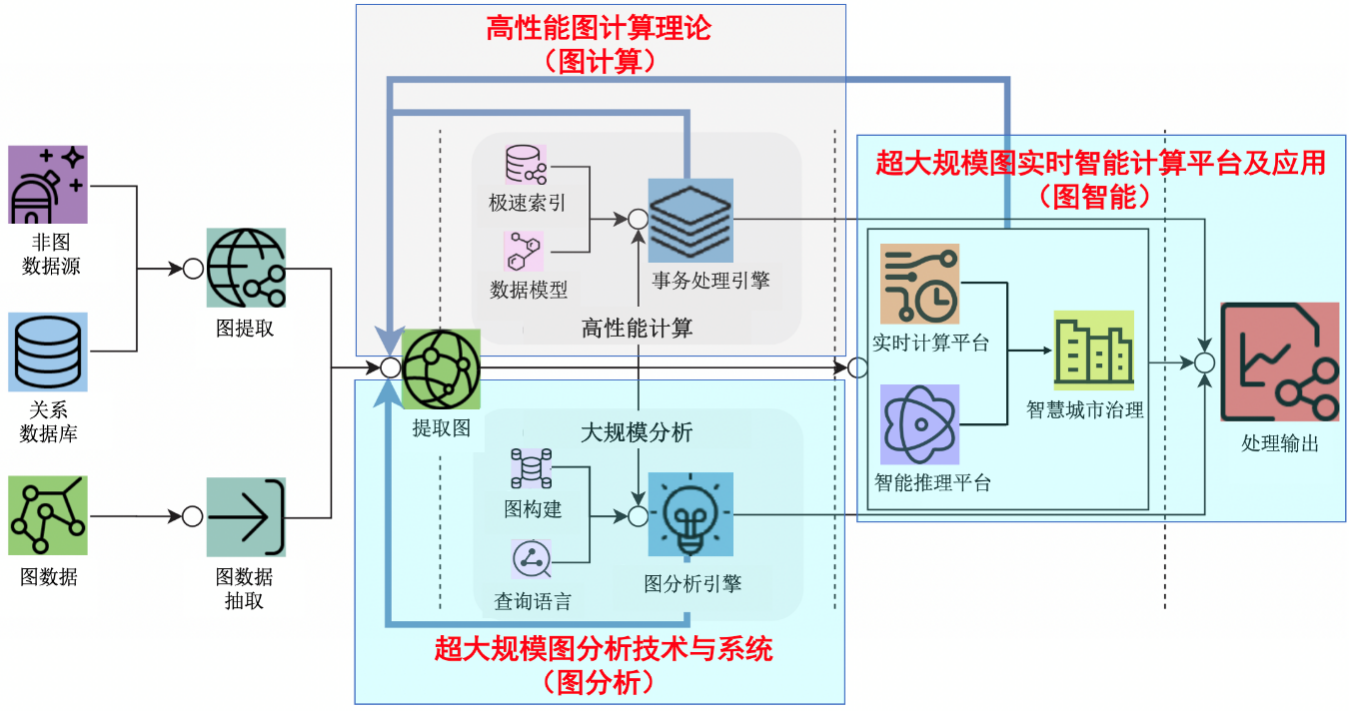 图1.超大规模图数据智能计算中心整体建设方向同时，本项目在采购产品验收后，采购人需要中标人额外提供驻场支持服务，服务期内不少于8人，主要解决采购人在使用标准产品时，对使用场景接口的适配，系统的定制、培训、运维等方面支持服务。在支持服务期间，要求所提供的专家为本次采购产品的核心开发技术人员，包括但不限于本次采购产品的技术总监、架构师、产品经理等。2、产品主要功能2.1 高性能存储和缓存服务存储和缓存方面，需要能提供高性能存储和缓存服务，支持多级KV存储，可以进行灵活的数据读写能力；系统的数据处理能力需要在单节点情况下，能支持千万级TPS随机访问。系统还需要在分布式场景下，能实现对数据自动化智能分区，以及多副本存储功能，以此保证数据的可靠性。系统还需要自动适应集群变化，支持集群扩容后，能快速完成数据的迁移和再平衡。2.2实时建图服务需要支持数据多流输入、支持实时的多流JOIN。在系统中可以基于多个输入数据流创建不同计算任务，不同计算任务可以指定相同的指标名称，通过在存储时合并的方式，实现多个输入流计算同一个指标的目的。在建图时，需要能支持多输入流的同步建图，并且可以自定义数据流之间的关联关系，实现多数据流之间的实时JOIN，完成数据管理。数据流入系统、进行建图前，能进行一次查询，能实现其他输入流计算出的指标JOIN到当前流中，以便能实现复杂的建图任务。2.3时序图计算服务（1）需要支持基于时间窗口的计算编写计算脚本时，需要能通过指定时间窗口，实现指标计算结果会根据业务时间存储到不同的时间窗口内。存储在缓存中的计算指标结果，通过指定任意的查询时间范围，即可得到想要的查询结果。（2）需要支持实时聚合计算系统支持对实时流入的增量数据进行滑动窗口聚合计算，做到新流入的数据在进行指标计算之后得到的计算结果能存储到对应的时间窗口内进行聚合计算，并保证每个窗口内的指标结果都只有一份，以便支持指标实时快速查询。（3）需要支持时序边和点的聚合计算系统在建图计算时，相关的计算结果能存储到不同的时间窗口内，实现时间窗口范围内不同建图结果实时快速查询。（4）需要支持指标的回溯指标计算结果需要按照数据的时间存储到不同的时间窗口内，以便支持指标查询时时间回溯。（5）需要支持计算指标的实时创建和快速恢复系统需要做到指标创建成功后即可参与计算，当新增指标、指标恢复或者延长已有指标的时间跨度时，能实时把原始数据补充到新增指标中。所有流入系统的原始数据，都可以通过录制功能把原始数据按照时序储存下来，以此实现储存下来的数据实现快速恢复后用于指标计算。2.4计算模型管理（1）系统应提供简单易用的操作界面，用于实现计算逻辑的管理。需要内置众多实时指标的计算模型，并支持对于长周期高复杂度的实时指标计算，但系统计算逻辑管理界面需要简单易用。系统需要内置众多流式实时指标的算法模型，尤其是对于长周期高复杂度情况下各种数据指标的实时计算，系统内置算法需要支持包括常见的计数、平均、求和、最大、最小等，同时也需要支持占位、复杂事件序列、K阶梯中心距、标准差、方差、连续增/减、采集、过滤、唯一等较为复杂的指标计算。（2）在计算脚本开发中，支持开发代码型脚本，也需要支持开发配置型脚本和SQL型脚本。（3）系统应提供脚本的校验、测试功能，以便能用于校验脚本的正确性。2.5开发者功能（1）支持图查询语言，提供图查询的客户端。为了让使用者方便地进行图指标的查询，系统需配备图查询语言。（2）提供高效快速的录制和回放功能。所有流入系统的原始数据，都可以通过录制功能把原始数据按照时序储存下来，并实现回放。在管理页面，需要做到通过指定参与回放的节点、计算指标名称、原始数据等，随时能启动一次回放任务。（3）用户自定义作业工具灵活易用。用户自定义作业，需要采用MapReduce编程模型实现，在Map阶段各节点基于本地的数据执行自定义作业，在Reduce阶段各节点把计算结果反馈到该自定义作业的主控节点，主控节点合并所有几点的结果。系统在自定义作业方面，需要能在千万级的数据集中，几秒内得出结果。2.6可扩展性和负载均衡（1）系统需要具备高可扩展性在不停服务的情况下，可以实现在线增加集群节点，存储的数据在集群节点间自动完成平衡分布。集群节点数量增加，数据计算能力能够实现提升。在进行集群缩容时，数据存储节点也能够自动完成数据平衡，将数据分发到存活的节点上。（2）系统能提供稳定的负载均衡基于系统提供的智能分区算法，系统可以保证集群中各节点上的压力均匀分布。而且在集群扩缩容后，智能分区算法可以自动适应新集群的状态，自动调整节点间的负载分布，使得负载达到新的稳定的均衡状态。3、产品技术架构要求流图实时计算系统需具备实时建图、实时图特征查询能力，同时需具有实时增量计算能力。系统需配有时序查询语言，可以对其中的图结构进行匹配，并结合点、边上的信息进行过滤、计算、查询，并且可以指定时间窗口，查看指定历史时刻的数据信息快照，或利用指定时间窗口中的历史数据进行图计算。通过时序图实时计算系统查询出来的带有时序语义的信息，可以应用于时序关联图的挖掘、推理与归纳、实时图分析等。整体建设架构逻辑需要按照下图所示进行架构设计：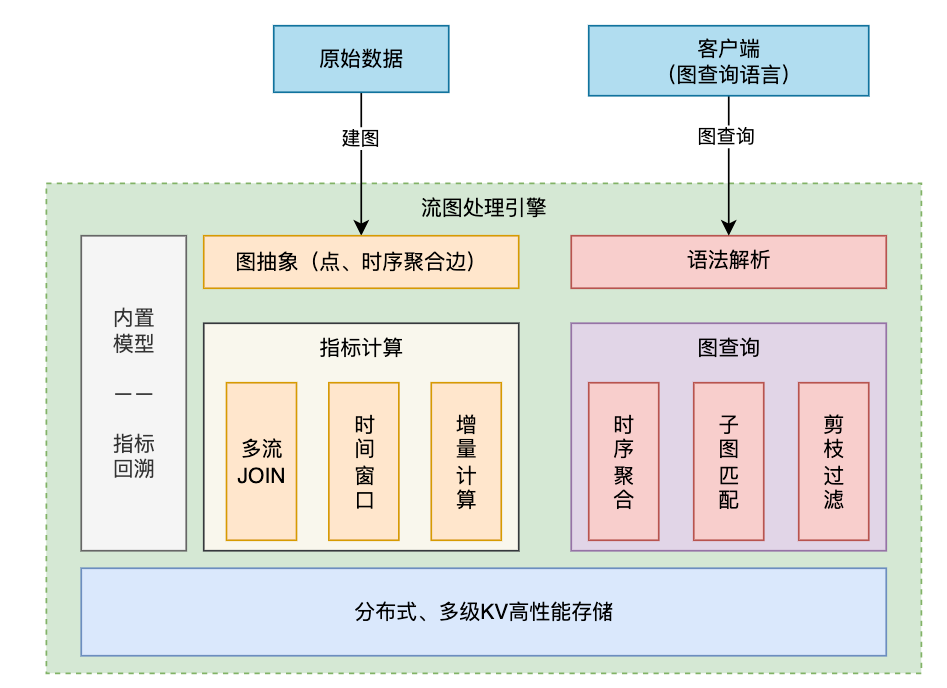 图2.时序图流计算系统整体架构4、核心技术指标4、产品设计原则要求规范性（1）采用成熟的软硬件平台和技术，使用行业标准技术。（2）采用可扩展的系统架构，开放式语言，保证系统可在异构的系统间方便移植。前瞻性（1）便于支持后续建设和发展。（2）便于通过更换设备、参数修改、线性扩容等方式实现小成本系统升级。安全性（1）保证系统的安全，从主机系统、网络通讯系统、数据库系统等多个层面提供安全保障措施，保证客户运行安全。（2）保证数据的安全，包括数据传送的安全、数据存储的安全、数据操作的安全。（3）管理用户的安全，做到不同的功能需要有不同层次的安全接入，即不同级别的人只能进行各自权限范围内的操作。（4）提供健全的安全控管机制，系统运行中不安全、异常因素能提出预警，可有效防范外部及内部的操作风险。具有完善的监控功能，对网络、数据库、服务等异常能提出预警，并记录下错误日志，便于异地。（5）配套有完善培训机制及技术转移方案，卖方需提供文档转移清单，同时进行系统培训：包括但不限于系统运维培训、产品功能培训。试运行阶段提供全套产品使用资料，确保离场后技术人员具备独自运维、业务人员可熟练完成基本功能使用。高效性（1）充分考虑海量数据流的实时处理，保证在日间大并发量的情况下，系统仍能保证高效、稳定的运行。（2）要设计合理的数据处理流程，采取必要的技术手段增强系统的处理能力，最大限度地发挥系统潜能，确保系统对各类信息的高效处理。可靠性（1）系统应具有备份机制，定期对生产数据和应用程序进行备份，可设定定期备份时间、路径，可以采用手动和自动方式进行，并对备份结果进行提示。（2）数据备份应包括数据库、保存系统信息的各类配置文件参数文件、上游数据文件等。扩展性（1）提供线性的系统扩展能力，可以通过扩展硬件设备线性地提高系统性能和容量，即系统性能随着节点数量的增加能够同比例提升。（2）当并发用户数增加时，对于同一个系统（指硬件配置不变的情况下），响应时间也按照比例线性增加。（3）升级时需要保障业务的连续性。（4）具备负载均衡功能。（5）系统中的流处理中间件，消息中间件，分布式缓存，数据采集等模块都可进行横向扩展，可随时增加硬件对系统处理能力进行提升，可无缝扩展系统，满足实际业务场景的需求进行便捷快速的横向扩展。系统可维护性（1）系统操作界面应保持美观与简洁，操作人员不需要经过复杂培训便可进行操作。（2）用户界面风格应保持统一，用户界面上的文字描述应准确，并符合操作部门使用习惯。（3）系统应易于修改，对某一个模块的修改，不影响其他模块的正常运行。（4）系统应具备管理和监控功能，能够实时监控各模块的执行。（5）系统应具备利用已有时间同步系统进行时间同步和时间自动调整的功能。（6）系统必须支持通过统一的图形界面，能够监控到系统所有的报警、异常信息。（7）系统应该采用构件化设计思想，系统框架与业务逻辑分离；要求具备开放的体系结构。（8）系统应该支持通过统一的图形界面能够访问到系统各构件、合约的版本信息及相应功能说明。（9）提供独立的远程管理、监控、控制接口。（10）提供独立的网络端口和软件接口供管理平台对其进行资源管理。兼容性（1）系统方案保证对开放的X86和Linux的支持。（2）支持主流的网络通信协议。（3）易用并具有广泛适应性的开发语言和工具，如C、JAVA等开发语言和工具等。稳定性（1）系统中的任一构件更新、加载时，在不更新与上下构件的接口的前提下，不影响业务运转和服务。（2）在任何情况下，系统故障不应造成业务数据的丢失。（3）支持系统在长时间、多任务场景下的稳定运行。在计算机硬件、操作系统、存储系统及应用系统业务进程出现故障时，能迅速响应并进行任务的切换；某一节点出现故障时，其他节点应能够自动分担故障节点的处理任务，保证服务持续可用。（4）支持某节点失效后，整个系统能继续运行，系统整体性能不能有显著下降。6、专家支持服务部分本项目在采购产品验收后，采购人需要中标人额外提供驻场支持服务，服务期内不少于8人。主要解决采购人在使用标准产品时，对使用场景接口的适配，系统的定制、培训、运维等方面支持服务。在支持服务期间，要求所提供的专家为本次采购产品的核心开发技术人员，包括但不限于本次采购产品的技术总监、架构师、产品经理等。其他技术指标要求及需提供的相关证明材料：
说明：
一、“采购需求”中需提供的证明材料以此表为准，未提供证明材料或技术指标低于招标文件要求的均视为负偏离
二、如供应商提供的产品技术支持材料与采购需求偏离表响应不一致，以产品技术支持材料为准，下表中有要求提供“证明材料”的以表中要求的证明材料为准。演示要求：1、投标人需提供软件演示视频。2、演示以录制视频形式提供，投标人将演示的过程录制成视频，视频内须提供人员解说，内容应为真实操作过程的原始记录。3、演示视频时长不超过15分钟。注：1.演示U盘：1.1 根据“电子交易/不见面开评标”原则，投标人需将以上演示及讲解过程录制视频，演示时长不超过15分钟以.mp4格式存储于DVD或U盘。投标人须自行核验DVD或U盘中的视频能正常播放，保证视频无需转码即可直接用主流播放器打开播放。1.2 演示U盘以邮寄形式在响应文件提交截止时间前递交，演示DVD或U盘应当密封包装并在包装上标注演示DVD或U盘、项目名称、投标人名称并加盖公章（投标人也可提供演示备份文件，一同放于密封包装内，并且标注“演示备份”。如演示在打开过程中无法读取或者无法正常播放，可启用“演示备份”文件）。（邮寄地址：杭州市西湖区玉古路173号中田大厦21楼H室，浙江求是招标代理有限公司（王鑫涛）收，电话：0571-87666117，寄出后将（快递单号、项目名称、公司名称、联系方式等相关信息）发至：zb05@qszb.net，以便查收）。1.3 未按招标文件要求提供演示DVD或U盘造成评审专家无法正常评审的风险由投标人自行承担。因投标人自身原因导致无法演示或者演示效果不理想的，责任自负。1.4 未提供演示的或提供ppt等其他形式演示的，演示分为0分。附表一：第四部分 评标办法评标办法前附表*备注：投标人编制投标文件（商务技术文件部分）时，建议按此目录（序号和内容）提供评标标准相应的商务技术资料。 一、评标方法1.本项目采用综合评分法。综合评分法，是指投标文件满足招标文件全部实质性要求，且按照评审因素的量化指标评审得分最高的投标人为中标候选人的评标方法。二、评标标准2. 评标标准：见评标办法前附表。三、评标程序3.1符合性审查。评标委员会应当对符合资格的投标人的投标文件进行符合性审查，以确定其是否满足招标文件的实质性要求。不满足招标文件的实质性要求的，投标无效。3.2 比较与评价。评标委员会应当按照招标文件中规定的评标方法和标准，对符合性审查合格的投标文件进行商务和技术评估，综合比较与评价。3.3汇总商务技术得分。评标委员会各成员应当独立对每个投标人的商务和技术文件进行评价，并汇总商务技术得分情况。3.4报价评审。政府采购云平台上传的电子投标（响应）文件报价与政府采购云平台录入报价不一致的，以上传的电子投标（响应）文件报价为准。3.4.1投标文件报价出现前后不一致的，按照下列规定修正：3.4.1.1投标文件中开标一览表(报价表)内容与投标文件中相应内容不一致的，以开标一览表(报价表)为准;3.4.1.2大写金额和小写金额不一致的，以大写金额为准;3.4.1.3单价金额小数点或者百分比有明显错位的，以开标一览表的总价为准，并修改单价;3.4.1.4总价金额与按单价汇总金额不一致的，以单价金额计算结果为准。3.4.1.5同时出现两种以上不一致的，按照3.4.1规定的顺序修正。修正后的报价按照财政部第87号令 《政府采购货物和服务招标投标管理办法》第五十一条第二款的规定经投标人确认后产生约束力。3.4.2投标文件出现不是唯一的、有选择性投标报价的，投标无效。3.4.3投标报价超过招标文件中规定的预算金额或者最高限价的，投标无效。3.4.4评标委员会认为投标人的报价明显低于其他通过符合性审查投标人的报价，有可能影响产品质量或者不能诚信履约的，应当要求其在合理的时间内提供书面说明，必要时提交相关证明材料;投标人不能证明其报价合理性的，评标委员会应当将其作为无效投标处理。3.4.5根据《政府采购促进中小企业发展管理办法》（财库〔2020〕46号）、《关于进一步加大政府采购支持中小企业力度的通知》（财库〔2022〕19号）、《浙江省财政厅关于进一步加大政府采购支持中小企业力度 助力扎实稳住经济的通知》（浙财采监〔2022〕8号）的规定，对于未预留份额专门面向中小企业的政府采购货物或服务项目，以及预留份额政府采购货物或服务项目中的非预留部分标项，对小型和微型企业的投标报价给予20%的扣除，用扣除后的价格参与评审。接受大中型企业与小微企业组成联合体或者允许大中型企业向一家或者多家小微企业分包的政府采购货物或服务项目，对于联合协议或者分包意向协议约定小微企业的合同份额占到合同总金额30%以上的，对联合体或者大中型企业的报价给予6 % 的扣除，用扣除后的价格参加评审。组成联合体或者接受分包的小微企业与联合体内其他企业、分包企业之间存在直接控股、管理关系的，不享受价格扣除优惠政策。3.5排序与推荐。采用综合评分法的，评标结果按评审后得分由高到低顺序排列。得分相同的，按投标报价由低到高顺序排列。得分且投标报价相同的并列。投标文件满足招标文件全部实质性要求，且按照评审因素的量化指标评审得分最高的投标人为排名第一的中标候选人。多家投标人提供相同品牌产品（单一产品采购项目中的该产品或者非单一产品采购项目的核心产品）且通过资格审查、符合性审查的不同投标人参加同一合同项下投标的，按一家投标人计算，评审后得分最高的同品牌投标人获得中标人推荐资格；评审得分相同的，采取随机抽取方式确定，其他同品牌投标人不作为中标候选人。3.6编写评标报告。评标委员会根据全体评标成员签字的原始评标记录和评标结果编写评标报告。评标委员会成员对需要共同认定的事项存在争议的，应当按照少数服从多数的原则作出结论。持不同意见的评标委员会成员应当在评标报告上签署不同意见及理由，否则视为同意评标报告。四、评标中的其他事项4.1投标人澄清、说明或者补正。对于投标文件中含义不明确、同类问题表述不一致或者有明显文字和计算错误的内容需要投标人作出必要的澄清、说明或者补正的，评标委员会和投标人通过电子交易平台交换数据电文，投标人提交使用电子签名的相关数据电文或通过平台上传加盖公章的扫描件。给予投标人提交澄清、说明或补正的时间不得少于半小时，投标人已经明确表示澄清说明或补正完毕的除外。投标人的澄清、说明或者补正不得超出投标文件的范围或者改变投标文件的实质性内容。4.2投标无效。有下列情况之一的，投标无效：4.2.1投标人不具备招标文件中规定的资格要求的（投标人未提供有效的资格文件的，视为投标人不具备招标文件中规定的资格要求）；4.2.2投标文件未按照招标文件要求签署、盖章的；4.2.3采购人拟采购的产品属于政府强制采购的节能产品品目清单范围的，投标人未按招标文件要求提供国家确定的认证机构出具的、处于有效期之内的节能产品认证证书的；4.2.4投标文件含有采购人不能接受的附加条件的；4.1投标文件中承诺的投标有效期少于招标文件中载明的投标有效期的；4.2.6投标文件出现不是唯一的、有选择性投标报价的;4.2.7投标报价超过招标文件中规定的预算金额或者最高限价的;4.2.8报价明显低于其他通过符合性审查投标人的报价，有可能影响产品质量或者不能诚信履约的，未能按要求提供书面说明或者提交相关证明材料，不能证明其报价合理性的;4.2.9投标人对根据修正原则修正后的报价不确认的；4.2.10投标人提供虚假材料投标的；4.2.11投标人有恶意串通、妨碍其他投标人的竞争行为、损害采购人或者其他投标人的合法权益情形的；4.2.12投标人仅提交备份投标文件，没有在电子交易平台传输递交投标文件的，投标无效；4.2.13 投标文件不满足招标文件的其它实质性要求的；4.2.14未按照招标文件标明的币种报价的；4.2.15报价内容有缺漏项，或者与招标文件要求不一致的；4.2.16 明显不符合招标文件要求，或负偏离达到规定数目的，视为采购人不能接受的附加条件；4.2.17法律、法规、规章（适用本市的）及省级以上规范性文件（适用本市的）规定的其他无效情形。5.废标。根据《中华人民共和国政府采购法》第三十六条之规定，在采购中，出现下列情形之一的，应予废标：5.1符合专业条件的供应商或者对招标文件作实质响应的供应商不足3家的；5.2出现影响采购公正的违法、违规行为的；5.3投标人的报价均超过了采购预算，采购人不能支付的；5.4因重大变故，采购任务取消的。废标后，采购机构应当将废标理由通知所有投标人。6.修改招标文件，重新组织采购活动。评标委员会发现招标文件存在歧义、重大缺陷导致评标工作无法进行，或者招标文件内容违反国家有关强制性规定的，将停止评标工作，并与采购人、采购机构沟通并作书面记录。采购人、采购机构确认后，将修改招标文件，重新组织采购活动。7.重新开展采购。有政府采购法第七十一条、第七十二条规定的违法行为之一，影响或者可能影响中标、成交结果的，依照下列规定处理：7.1未确定中标或者中标人的，终止本次政府采购活动，重新开展政府采购活动。7.2已确定中标或者中标人但尚未签订政府采购合同的，中标或者成交结果无效，从合格的中标或者成交候选人中另行确定中标或者中标人；没有合格的中标或者成交候选人的，重新开展政府采购活动。7.3政府采购合同已签订但尚未履行的，撤销合同，从合格的中标或者成交候选人中另行确定中标或者中标人；没有合格的中标或者成交候选人的，重新开展政府采购活动。7.4政府采购合同已经履行，给采购人、供应商造成损失的，由责任人承担赔偿责任。7.5政府采购当事人有其他违反政府采购法或者政府采购法实施条例等法律法规规定的行为，经改正后仍然影响或者可能影响中标、成交结果或者依法被认定为中标、成交无效的，依照7.1-7.4规定处理。政府采购合同参考范本（货物类）项目名称：直接材料喷射三维打印机项目编号：QSZB-Z(H)-E22420(GK)采购计划书：甲方（需方）：浙大城市学院乙方（供方）：采购代理机构：浙江求是招标代理有限公司根据《中华人民共和国政府采购法》等法律法规规定，浙江求是招标代理有限公司受 浙大城市学院 委托，经 公开招标 ，确定              为 直接材料喷射三维打印机 项目编号QSZB-Z(H)-E22420(GK)的中标人。根据《中华人民共和国民法典》规定，签署本合同。第一条：采购内容及合同价格第二条：履约保证金和付款方式第三条：交付时间、地点、货物质保期交付时间：    年    月    日前；交付地点：                         ；货物质保期：      年，项目验收合格后开始计算；第四条：服务标准、期限、效率1.在质保期内，乙方应对货物出现的质量及安全问题负责处理解决并承担一切费用。2.质保期内出现无法排除的故障，乙方需无条件更换同型号产品。3.质保期满后，乙方继续为甲方服务，仅收取零配件成本费。4.因人为因素出现的故障不在免费保修范围内。5.如在使用过程中发生质量问题，乙方维修响应时间：    小时以内；电话技术支持时间：    小时以内；若需上门维修，则在：    小时内到达现场并进行维修；6.培训：                         ；第五条：其他技术、服务要求1.乙方应按招标文件规定的货物性能、技术要求、质量标准向甲方提供未经使用的全新产品，符合国家法律规定和技术规格、质量标准的出厂原装合格产品。2.技术支持：乙方应及时免费提供合同货物软件的升级，免费提供合同货物新功能和应用的资料。3.安装调试3.1安装地点：甲方指定地点；3.2安装完成时间：接到甲方通知后在规定时间内完成安装和调试，如在规定的时间内由于乙方的原因不能完成安装和调试，乙方应承担由此给甲方造成的损失；3.3如乙方委托国内代理（或其他机构）负责安装或配合安装应在签约时指明，但乙方仍要对合同货物及其安装质量负全部责任；3.4安装标准：符合我国国家有关技术规范要求和技术标准，所有的软件和硬件必须保证同时安装到位；3.5乙方免费提供合同货物的安装服务；3.6乙方在投标文件中应提供安装调试计划、对安装场地和环境的要求。4.乙方应提供质保期满后主要零部件报价单、质保期满后维护费、软件升级及其相关服务内容；5.供货时提供有关的全套技术文件。6.乙方应保证所提供的货物或其中任何一部分均不会侵犯第三方的知识产权。如合同货物为进口产品：7.乙方负责对外签订合同、协助商谈运输方式、到货地点等事宜。8.乙方协助甲方办理《机电产品进口许可证》和《进出口货物征免税证明》。9.乙方负责办理法定商检、对外承付货款、办理进口报关、到货后通知乙方安装调试并送货上门。10.甲方提供《机电产品进口许可证》和《进出口货物征免税证明》和其它进口必需的批件，并对其真实性负责。第六条：验收标准1.验收由甲方负责实施；2.验收依据：2.1合同、招标文件、投标文件；2.2乙方提供的技术规格、经甲方认可的合同货物的有效检验文件；2.3乙方投标文件中提供的经甲方认可的合同货物的验收标准（符合中国有关的国家、地方、行业标准）和检测办法及相应检测手段。3.乙方应派员在所供货物到甲方处时进行到货验收，有需要时能联系产品制造商到场共同验收，若发现任何损坏及质量问题，乙方负责妥善处理直至甲方满意，由此产生的费用由乙方承担。4.验收合格的条件：4.1所供货物符合产品标准和合同的要求；4.2在进行测试和验收过程中发现的问题已被解决并得到甲方的认可；4.3合同中规定的所有货物和材料均已交付；4.4所供货物已通过使用单位组织的验收；4.5所有相关的技术文件及资料均已提交并得到接受。第七条：违约责任1.乙方逾期履行合同的，自逾期之日起，向甲方每日偿付合同总价0.05%的滞纳金。2.甲方逾期支付货款的，自逾期之日起，向乙方每日偿付未付价款0.05%的滞纳金。3.如验收不能达到质量功能（性能）标准，合同商品由乙方在验收后一周内运离安装地点，所需费用由乙方承担。如乙方在一个月内不处理（搬走）合同商品，视为乙方放弃该商品，甲方有权自行处置（包括废物处理）。同时，乙方要支付给甲方总货款的20％作为违约赔偿金。4.乙方所交的货物品种、型号、规格、技术参数、质量不符合合同规定及招标文件规定标准的，甲方有权拒收该货物，乙方愿意更换货物但逾期交货的，按乙方逾期交货处理。乙方拒绝更换货物的，甲方可单方面解除合同。第八条：不可抗力事件处理1.在合同有效期内，任何一方因不可抗力事件导致不能履行合同，则合同履行期可延长，其延长期与不可抗力影响期相同。2.不可抗力事件发生后，应立即通知对方，并寄送有关权威机构出具的证明。3.不可抗力事件延续120天以上，双方应通过友好协商，确定是否继续履行合同。第九条：争议解决因本合同发生纠纷，甲乙双方应当及时协商，协商不成时，任何一方可向甲方所在地人民法院起诉。第十条：合同生效1.合同经甲、乙双方法定代表人或授权代表签名并加盖单位公章后生效。2.本合同附件、招标文件、投标文件、询标澄清、中标通知书均为合同的组成部分，与本合同具有同等法律效力。第十一条：合同份数本合同一式五份，甲方执三份，乙方执一份，采购代理机构执一份。第六部分 应提交的有关格式范例资格文件部分目录（1）符合参加政府采购活动应当具备的一般条件的承诺函……………（页码）（2）落实政府采购政策需满足的资格要求………………………………（页码）（3）本项目的特定资格要求………………………………………………（页码）▲联合体投标的，联合体各方均应提供资格文件（1）、（2）材料。一、 符合参加政府采购活动应当具备的一般条件的承诺函（▲联合体投标的，联合体各方均应提供资格文件材料）浙大城市学院、浙江求是招标代理有限公司：我方参与分布式时序图实时计算系统【招标编号：QSZB-Z(H)-E22420(GK)】政府采购活动，郑重承诺：（一）具备《中华人民共和国政府采购法》第二十二条第一款规定的条件：1、具有独立承担民事责任的能力；2、具有良好的商业信誉和健全的财务会计制度； 3、具有履行合同所必需的设备和专业技术能力；4、有依法缴纳税收和社会保障资金的良好记录；5、参加政府采购活动前三年内，在经营活动中没有重大违法记录；6、具有法律、行政法规规定的其他条件。（二）未被信用中国（www.creditchina.gov.cn)、中国政府采购网（www.ccgp.gov.cn）列入失信被执行人、重大税收违法案件当事人名单、政府采购严重违法失信行为记录名单。（三）不存在以下情况：1、单位负责人为同一人或者存在直接控股、管理关系的不同供应商参加同一合同项下的政府采购活动的；2、为采购项目提供整体设计、规范编制或者项目管理、监理、检测等服务后再参加该采购项目的其他采购活动的。投标人名称(电子签名)：日期：  年  月   日二、落实政府采购政策需满足的资格要求（根据招标公告落实政府采购政策需满足的资格要求选择提供相应的材料；未要求的，无需提供）A.专门面向中小企业，货物全部由符合政策要求的中小企业（或小微企业）制造或者服务全部由符合政策要求的中小企业（或小微企业）承接的，提供相应的中小企业声明函（附件5）。 B.要求以联合体形式参加的，提供联合协议和中小企业声明函（附件5），联合协议中中小企业合同金额应当达到招标公告载明的比例；如果供应商本身提供所有标的均由中小企业制造或承接的，视同符合了资格条件，无需再与其他中小企业组成联合体参加政府采购活动，无需提供联合协议。联合协议（联合体所有成员名称）自愿组成一个联合体，以一个投标人的身份参加分布式时序图实时计算系统【招标编号：QSZB-Z(H)-E22420(GK)】投标。 一、各方一致决定，（某联合体成员名称）为联合体牵头人，代表所有联合体成员负责投标和合同实施阶段的主办、协调工作。二、所有联合体成员各方签署授权书，授权书载明的授权代表根据招标文件规定及投标内容而对采购人、采购机构所作的任何合法承诺，包括书面澄清及相应等均对联合投标各方产生约束力。三、本次联合投标中，分工如下：（联合体其中一方成员名称）承担的工作和义务为：             ；（联合体其中一方成员名称）承担的工作和义务为：             ；……。四、中小企业合同金额达到  %，小微企业合同金额达到 %。五、如果中标，联合体各成员方共同与采购人签订合同，并就采购合同约定的事项对采购人承担连带责任。六、有关本次联合投标的其他事宜：1、联合体各方不再单独参加或者与其他供应商另外组成联合体参加同一合同项下的政府采购活动。2、联合体中有同类资质的各方按照联合体分工承担相同工作的，按照资质等级较低的供应商确定资质等级。3、本协议提交采购人、采购机构后，联合体各方不得以任何形式对上述内容进行修改或撤销。联合体成员名称(电子签名/公章)：联合体成员名称(电子签名/公章)：……日期：  年  月   日C、要求合同分包的，提供分包意向协议和中小企业声明函（附件5），分包意向协议中中小企业合同金额应当达到招标公告载明的比例；如果供应商本身提供所有标的均由中小企业制造或承接，视同符合了资格条件，无需再向中小企业分包，无需提供分包意向协议。分包意向协议（中标后以分包方式履行合同的，提供分包意向协议；采购人不同意分包或者投标人中标后不以分包方式履行合同的，则不需要提供。）（投标人名称）若成为分布式时序图实时计算系统【招标编号：QSZB-Z(H)-E22420(GK)】的中标供应商，将依法采取分包方式履行合同。（投标人名称）与（所有分包供应商名称）达成分包意向协议。 一、分包标的及数量（投标人名称）将   XX工作内容   分包给（某分包供应商名称），（某分包供应商名称），具备承担XX工作内容相应资质条件且不得再次分包；……二、分包工作履行期限、地点、方式三、质量四、价款或者报酬五、违约责任六、争议解决的办法七、其他中小企业合同金额达到  %，小微企业合同金额达到 %  。投标人名称(电子签名)：分包供应商名称：……日期：  年  月   日三、本项目的特定资格要求（根据招标公告本项目的特定资格要求提供相应的材料；未要求的，无需提供）商务技术文件部分目录（1）投标函………………………………………………………………………………（页码）（2）授权委托书或法定代表人（单位负责人、自然人本人）身份证明……………（页码）（3）联合协议……………………………………………………………………………（页码）（4）分包意向协议………………………………………………………………………（页码）（5）符合性审查资料……………………………………………………………………（页码）（6）评标标准相应的商务技术资料……………………………………………………（页码）（7）商务技术偏离表……………………………………………………………………（页码）（8）政府采购供应商廉洁自律承诺书…………………………………………………（页码）（9）货物配置清单（不含报价）………………………………………………………（页码）一、投标函浙大城市学院、浙江求是招标代理有限公司：我方参加你方组织的分布式时序图实时计算系统【招标编号：QSZB-Z(H)-E22420(GK)】招标的有关活动，并对此项目进行投标。为此：1、我方承诺投标有效期从提交投标文件的截止之日起     天（不少于90天），本投标文件在投标有效期满之前均具有约束力。2、我方的投标文件包括以下内容：2.1资格文件：2.1.1承诺函；2.1.2落实政府采购政策需满足的资格要求；2.1.3本项目的特定资格要求。2.2 商务技术文件：2.2.1投标函； 2.2.2授权委托书或法定代表人（单位负责人）身份证明；2.2.3联合协议（如果有）；2.2.4分包意向协议（如果有）；2.2.5符合性审查资料；2.2.6评标标准相应的商务技术资料；2.2.7商务技术偏离表；2.2.8政府采购供应商廉洁自律承诺书；2.2.9 货物配置清单（不含报价）2.3报价文件2.3.1开标一览表（报价表）；2.3.2中小企业声明函（如果有）。3、我方承诺除商务技术偏离表列出的偏离外，我方响应招标文件的全部要求。4、如我方中标，我方承诺：4.1在收到中标通知书后，在中标通知书规定的期限内与你方签订合同； 4.2在签订合同时不向你方提出附加条件； 4.3按照招标文件要求提交履约保证金； 4.4在合同约定的期限内完成合同规定的全部义务。 5、其他补充说明:                                        。投标人名称（电子签名）：日期：  年   月   日二、授权委托书或法定代表人（单位负责人、自然人本人）身份证明授权委托书（适用于非联合体投标）浙大城市学院、浙江求是招标代理有限公司：现委托          （姓名）为我方代理人（身份证号码：          ，手机：          ），以我方名义处理分布式时序图实时计算系统【招标编号：QSZB-Z(H)-E22420(GK)】政府采购投标的一切事项，其法律后果由我方承担。委托期限：自   年 月  日起至  年  月  日止。特此告知。投标人名称(电子签名)：签发日期：  年  月   日授权委托书（适用于联合体投标）浙大城市学院、浙江求是招标代理有限公司：现委托          （姓名）为我方代理人（身份证号码：          ，手机：          ），以我方名义处理分布式时序图实时计算系统【招标编号：QSZB-Z(H)-E22420(GK)】政府采购投标的一切事项，其法律后果由我方承担。委托期限：自   年 月  日起至  年  月  日止。特此告知。联合体成员名称(电子签名/公章)：联合体成员名称(电子签名/公章)：……日期：  年  月   日法定代表人、单位负责人或自然人本人的身份证明（适用于法定代表人、单位负责人或者自然人本人代表投标人参加投标）身份证件扫描件：投标人名称(电子签名)：日期：  年  月  日三、联合协议（以联合体形式投标的，提供联合协议；本项目不接受联合体投标或者投标人不以联合体形式投标的，则不需要提供）（联合体所有成员名称）自愿组成一个联合体，以一个投标人的身份参加分布式时序图实时计算系统【招标编号：QSZB-Z(H)-E22420(GK)】投标。 一、各方一致决定，（某联合体成员名称）为联合体牵头人，代表所有联合体成员负责投标和合同实施阶段的主办、协调工作。二、所有联合体成员各方签署授权书，授权书载明的授权代表根据招标文件规定及投标内容而对采购人、采购机构所作的任何合法承诺，包括书面澄清及相应等均对联合投标各方产生约束力。三、本次联合投标中，分工如下：（联合体其中一方成员名称）承担的工作和义务为：             ；……。四、（联合体其中一方成员名称）提供的全部货物由小微企业制造，其合同份额占到合同总金额     %以上；……。（未预留份额专门面向中小企业采购的的采购项目，以及预留份额中的非预留部分采购包，接受联合体投标的，联合体其中一方提供的货物全部由小微企业制造，且其合同份额占到合同总金额 30%以上，对联合体报价给予3%的扣除）五、如果中标，联合体各成员方共同与采购人签订合同，并就采购合同约定的事项对采购人承担连带责任。六、有关本次联合投标的其他事宜：1、联合体各方不再单独参加或者与其他供应商另外组成联合体参加同一合同项下的政府采购活动。2、联合体中有同类资质的各方按照联合体分工承担相同工作的，按照资质等级较低的供应商确定资质等级。3、本协议提交采购人、采购机构后，联合体各方不得以任何形式对上述内容进行修改或撤销。联合体成员名称(电子签名/公章)：……                                               日期：  年  月   日四、分包意向协议（中标后以分包方式履行合同的，提供分包意向协议；采购人不同意分包或者投标人中标后不以分包方式履行合同的，则不需要提供。）（投标人名称）若成为分布式时序图实时计算系统【招标编号：QSZB-Z(H)-E22420(GK)】的中标供应商，将依法采取分包方式履行合同。（投标人名称）与（所有分包供应商名称）达成分包意向协议。 一、分包标的及数量（投标人名称）将   XX工作内容   分包给（某分包供应商名称），（某分包供应商名称），具备承担XX工作内容相应资质条件且不得再次分包；……二、分包工作履行期限、地点、方式三、质量四、价款或者报酬五、违约责任六、争议解决的办法七、其他（分包供应商名称）提供的货物全部由小微企业制造，其合同份额占到合同总金额     %以上。（未预留份额专门面向中小企业采购的的采购项目，以及预留份额中的非预留部分采购包，允许分包的，分包供应商提供的货物全部由小微企业制造，且其合同份额占到合同总金额 30%以上的，对大中型企业的报价给予3%的扣除）投标人名称(电子签名)：分包供应商名称：……日期：  年  月   日五、符合性审查资料六、评标标准相应的商务技术资料（按招标文件第四部分评标办法前附表中“投标文件中评标标准相应的商务技术资料目录”提供资料）七、商务技术偏离表投标人保证：除商务技术偏离表列出的偏离外，投标人响应招标文件的全部要求八、政府采购供应商廉洁自律承诺书浙大城市学院、浙江求是招标代理有限公司：我单位响应你单位项目招标要求参加投标。在这次投标过程中和中标后，我们将严格遵守国家法律法规要求，并郑重承诺：一、不向项目有关人员及部门赠送礼金礼物、有价证券、回扣以及中介费、介绍费、咨询费等好处费； 二、不为项目有关人员及部门报销应由你方单位或个人支付的费用； 三、不向项目有关人员及部门提供有可能影响公正的宴请和健身娱乐等活动； 四、不为项目有关人员及部门出国（境）、旅游等提供方便；五、不为项目有关人员个人装修住房、婚丧嫁娶、配偶子女工作安排等提供好处；六、严格遵守《中华人民共和国政府采购法》《中华人民共和国招标投标法》《中华人民共和国民法典》等法律法规，诚实守信，合法经营，坚决抵制各种违法违纪行为。 如违反上述承诺，你单位有权立即取消我单位投标、中标或在建项目的建设资格，有权拒绝我单位在一定时期内进入你单位进行项目建设或其他经营活动，并通报市财政局。由此引起的相应损失均由我单位承担。投标人名称（电子签名）：日期：   年   月   日九、货物配置清单（不含报价）投标人名称（电子签名/公章）：日期：     年   月   日附：产品技术支持材料报价文件部分目录（1）开标一览表（报价表）………………………………………………………（页码）（2）中小企业声明函………………………………………………………………（页码）一、开标一览表（报价表）浙大城市学院、浙江求是招标代理有限公司：按你方招标文件要求，我们，本投标文件签字方，谨此向你方发出要约如下：如你方接受本投标，我方承诺按照如下开标一览表（报价表）的价格完成分布式时序图实时计算系统【招标编号：QSZB-Z(H)-E22420(GK)】的实施。开标一览表（报价表）(单位均为人民币元)注：1、投标人需按本表格式填写，不得自行更改。2、有关本项目实施所涉及的一切费用均计入报价。采购人将以合同形式有偿取得货物或服务，不接受投标人给予的赠品、回扣或者与采购无关的其他商品、服务，不得出现“0元”“免费赠送”等形式的无偿报价，否则视为投标文件含有采购人不能接受的附加条件的，投标无效。3、以上表格要求细分项目及报价，在“规格型号（或具体服务）”一栏中，货物类项目填写规格型号，服务类项目填写具体服务。4、特别提示：采购机构将对项目名称和项目编号，中标供应商名称、地址和中标金额，主要中标标的的名称、规格型号、数量、单价、服务要求等予以公示。5、符合招标文件中列明的可享受中小企业扶持政策的投标人，请填写中小企业声明函。注：投标人提供的中小企业声明函内容不实的，属于提供虚假材料谋取中标、成交，依照《中华人民共和国政府采购法》等国家有关规定追究相应责任。二、中小企业声明函[招标公告落实政府采购政策需满足的资格要求为“无”即本项目或标项未预留份额专门面向中小企业时，符合《政府采购促进中小企业发展管理办法》规定的小微企业拟享受价格扣除政策的，需提供中小企业声明函（附件5）。]政府采购支持中小企业信用融资相关事项通知为贯彻落实中央、省、市关于支持民营经济健康发展有关精神，发挥政府采购在促进中小企业发展中的政策引导作用，缓解中小企业融资难、融资贵问题，杭州市财政局、中国银保监会浙江监管局、杭州市地方金融监督管理局、杭州市经济和信息化局制定《杭州市政府采购支持中小企业信用融资管理办法》。相关事项通知如下：一、适用对象凡已在浙江政府采购网上注册入库，并取得杭州市政府采购合同的中小企业供应商（以下简称“供应商”），均可申请政府采购信用融资。二、相关信息获取方式市财政局在杭州市政府采购网上建设信用融资模块，并与“浙里办”浙江政务服务平台对接，推进政府采购中标成交信息、合同信息等信息资源共享，鼓励各银行采用线上融资模式，将银行业务系统与信用融资模块对接，实现供应商“一次也不跑”，同时提供相关的服务支持，做好协调工作。三、政府采购信用融资操作流程：（一）线上融资模式：1.供应商根据合作银行提供的方案，自行选择金融产品，并办理开户等手续；2.供应商中标后，可通过杭州市政府采购网或“浙里办”测算授信额度；3.采购合同签订后，供应商在杭州市政府采购网或“浙里办”向合作银行发出融资申请；4.审批通过后，在线办理放贷手续。（二）线下融资模式：1.供应商根据合作银行提供的方案，自行选择金融产品，向合作银行提出信用资格预审，并办理开户等手续；2.采购合同签订后，供应商在杭州市政府采购网或“浙里办”向合作银行发出融资申请；3.合作银行在信用融资模块受理申请后，供应商提供审批材料。合作银行应对申请信用融资的供应商及备案的政府采购合同信息进行核对和审查；4.审批通过后，合作银行应按照合作备忘录中约定的审批放款期限和优惠利率及时予以放款。（三）杭州e融平台申请融资供应商通过杭州e融平台政采贷专区，自行选择金融产品，按规定手续办理贷款流程。四、注意事项1、对拟用于信用融资的政府采购合同，供应商在签订合同时应当在合同中注明融资银行名称及账号，作为在该银行的唯一收款账号。2、供应商弄虚作假或以伪造政府采购合同等方式违规获取政府采购信用融资，或不及时还款，或出现其他违反本办法规定情形的，按融资合同约定承担违约责任；涉嫌犯罪的，移送司法机关处理。附件附件1：残疾人福利性单位声明函本单位郑重声明，根据《财政部 民政部 中国残疾人联合会关于促进残疾人就业政府采购政策的通知》（财库〔2017〕 141号）的规定，本单位为符合条件的残疾人福利性单位，且本单位参加______单位的______项目采购活动提供本单位制造的货物（由本单位承担工程/提供服务），或者提供其他残疾人福利性单位制造的货物（不包括使用非残疾人福利性单位注册商标的货物）。本单位对上述声明的真实性负责。如有虚假，将依法承担相应责任。投标人名称（电子签名）：日  期：附件2：质疑函范本及制作说明质疑函范本一、质疑供应商基本信息质疑供应商：                                        地址：                          邮编：                                                   联系人：                      联系电话：                              授权代表：                                          联系电话：                                            地址：                         邮编：                                                二、质疑项目基本情况质疑项目的名称：                                      质疑项目的编号：               包号：                 采购人名称：                                         采购文件获取日期：                                           三、质疑事项具体内容质疑事项1：                                         事实依据：                                          法律依据：                                          质疑事项2……四、与质疑事项相关的质疑请求请求：                                               签字(签章)：                   公章：                      日期：质疑函制作说明：1.供应商提出质疑时，应提交质疑函和必要的证明材料。2.质疑供应商若委托代理人进行质疑的，质疑函应按要求列明“授权代表”的有关内容，并在附件中提交由质疑供应商签署的授权委托书。授权委托书应载明代理人的姓名或者名称、代理事项、具体权限、期限和相关事项。3.质疑供应商若对项目的某一分包进行质疑，质疑函中应列明具体分包号。4.质疑函的质疑事项应具体、明确，并有必要的事实依据和法律依据。5.质疑函的质疑请求应与质疑事项相关。6.质疑供应商为自然人的，质疑函应由本人签字；质疑供应商为法人或者其他组织的，质疑函应由法定代表人、主要负责人，或者其授权代表签字或者盖章，并加盖公章。附件3：投诉书范本及制作说明投诉书范本一、投诉相关主体基本情况投诉人：                                               地     址：                             邮编：            法定代表人/主要负责人：                                     联系电话：                                             授权代表：             联系电话：                  地     址：                             邮编：                             被投诉人1：                                             地     址：                             邮编：           联系人：               联系电话：                       被投诉人2……相关供应商：                                               地     址：                             邮编：           联系人：               联系电话：                            二、投诉项目基本情况采购项目名称：                                        采购项目编号：                 包号：              采购人名称：                                             代理机构名称：                                         采购文件公告:是/否 公告期限：                                 采购结果公告:是/否 公告期限：                        三、质疑基本情况投诉人于   年   月  日,向                   提出质疑，质疑事项为：             采购人/代理机构于   年   月   日,就质疑事项作出了答复/没有在法定期限内作出答复。四、投诉事项具体内容投诉事项 1：                                       事实依据：                                         法律依据：                                          投诉事项2……五、与投诉事项相关的投诉请求请求：                                               签字(签章)：                   公章：                      日期：投诉书制作说明：1.投诉人提起投诉时，应当提交投诉书和必要的证明材料，并按照被投诉人和与投诉事项有关的供应商数量提供投诉书副本。2.投诉人若委托代理人进行投诉的，投诉书应按照要求列明“授权代表”的有关内容，并在附件中提交由投诉人签署的授权委托书。授权委托书应当载明代理人的姓名或者名称、代理事项、具体权限、期限和相关事项。3.投诉人若对项目的某一分包进行投诉，投诉书应列明具体分包号。4.投诉书应简要列明质疑事项，质疑函、质疑答复等作为附件材料提供。5.投诉书的投诉事项应具体、明确，并有必要的事实依据和法律依据。6.投诉书的投诉请求应与投诉事项相关。7.投诉人为自然人的，投诉书应当由本人签字；投诉人为法人或者其他组织的，投诉书应当由法定代表人、主要负责人，或者其授权代表签字或者盖章，并加盖公章。附件4：业务专用章使用说明函浙大城市学院、浙江求是招标代理有限公司我方                         (投标人全称)是中华人民共和国依法登记注册的合法企业，在参加你方组织的分布式时序图实时计算系统项目【招标编号：QSZB-Z(H)-E22420(GK)】投标活动中作如下说明：我方所使用的“XX专用章”与法定名称章具有同等的法律效力，对使用“XX专用章”的行为予以完全承认，并愿意承担相应责任。特此说明。投标单位（法定名称章）：日期：       年     月     日附：投标单位法定名称章（印模）                投标单位“XX专用章”（印模）附件5：中小企业声明函中小企业声明函（货物）本公司（联合体）郑重声明，根据《政府采购促进中小企业发展管理办法》（财库﹝2020﹞46 号）的规定，本公司（联合体）参加 （单位名称） 的 分布式时序图实时计算系统 采购活动，提供的货物全部由符合政策要求的中小企业制造。相关企业（含联合体中的中小企业、签订分包意向协议的中小企业）的具体情况如下：1. （标的名称） ，属于 （采购文件中明确的所属行业）行业 ；制造商为 （企业名称） ，从业人员  人，营业收入为  万元，资产总额为   万元，属于 （中型企业、小型企业、微型企业） ；2. （标的名称） ，属于 （采购文件中明确的所属行业）行业 ；制造商为 （企业名称） ，从业人员  人，营业收入为  万元，资产总额为   万元，属于 （中型企业、小型企业、微型企业） ；……以上企业，不属于大企业的分支机构，不存在控股股东为大企业的情形，也不存在与大企业的负责人为同一人的情形。本企业对上述声明内容的真实性负责。如有虚假，将依法承担相应责任。投标人名称(电子签名)：日期：  年  月   日注：1.中小企业参加政府采购活动，应当出具财库〔2020〕46号文件规定的《中小企业声明函》，否则不得享受相关中小企业扶持政策。2.从业人员、营业收入、资产总额填报上一年度数据，无上一年度数据的新成立企业可不填报。3.《中小企业声明函》填写不全的，视为未提供《中小企业声明函》（从业人员、营业收入、资产总额在中小企业划型标准规定中不涉及的除外），不享受中小企业扶持政策。如项目包含“多件”标的物的，需按标的物项数逐项填写。4.投标人提供《中小企业声明函》内容不实的，属于提供虚假材料谋取中标、成交，依照《中华人民共和国政府采购法》等国家有关规定追究相应责任。5.本项目仅以《中小企业声明函》作为评判投标人是否属于中小企业的唯一依据。从业人员、营业收入、资产总额填报上一年度数据，无上一年度数据的新成立企业可不填报。注：符合《关于促进残疾人就业政府采购政策的通知》（财库〔2017〕141号）规定的条件并提供《残疾人福利性单位声明函》（附件1）的残疾人福利性单位视同小型、微型企业；根据《关于政府采购支持监狱企业发展有关问题的通知》（财库[2014]68号）的规定，投标人提供由省级以上监狱管理局、戒毒管理局（含新疆生产建设兵团）出具的属于监狱企业证明文件的，视同为小型和微型企业。中小企业声明函（工程、服务）本公司（联合体）郑重声明，根据《政府采购促进中小企业发展管理办法》（财库﹝2020﹞46 号）的规定，本公司（联合体）参加 （单位名称） 的 分布式时序图实时计算系统 采购活动，工程的施工单位全部为符合政策要求的中小企业（或者：服务全部由符合政策要求的中小企业承接）。相关企业（含联合体中的中小企业、签订分包意向协议的中小企业）的具体情况如下：1. （标的名称），属于 （采购文件中明确的所属行业） ；承建（承接）企业为 （企业名称） ，从业人员   人，营业收入为  万元，资产总额为   万元属于 （中型企业、小型企业、微型企业） ；2. （标的名称），属于 （采购文件中明确的所属行业） ；承建（承接）企业为 （企业名称） ，从业人员   人，营业收入为  万元，资产总额为   万元属于 （中型企业、小型企业、微型企业） ；……以上企业，不属于大企业的分支机构，不存在控股股东为大企业的情形，也不存在与大企业的负责人为同一人的情形。本企业对上述声明内容的真实性负责。如有虚假，将依法承担相应责任。投标人名称（电子签名）：日 期：从业人员、营业收入、资产总额填报上一年度数据，无上一年度数据的新成立企业可不填报。注：1.中小企业参加政府采购活动，应当出具财库〔2020〕46号文件规定的《中小企业声明函》，否则不得享受相关中小企业扶持政策。2.从业人员、营业收入、资产总额填报上一年度数据，无上一年度数据的新成立企业可不填报。3.《中小企业声明函》填写不全的，视为未提供《中小企业声明函》（从业人员、营业收入、资产总额在中小企业划型标准规定中不涉及的除外），不享受中小企业扶持政策。如项目包含“多件”标的物的，需按标的物项数逐项填写。4.投标人提供《中小企业声明函》内容不实的，属于提供虚假材料谋取中标、成交，依照《中华人民共和国政府采购法》等国家有关规定追究相应责任。5.本项目仅以《中小企业声明函》作为评判投标人是否属于中小企业的唯一依据。注：符合《关于促进残疾人就业政府采购政策的通知》（财库〔2017〕141号）规定的条件并提供《残疾人福利性单位声明函》（附件1）的残疾人福利性单位视同小型、微型企业；根据《关于政府采购支持监狱企业发展有关问题的通知》（财库[2014]68号）的规定，投标人提供由省级以上监狱管理局、戒毒管理局（含新疆生产建设兵团）出具的属于监狱企业证明文件的，视同为小型和微型企业。序号事项本项目的特别规定1报价要求有关本项目实施所需的所有费用（含税费）均计入报价。开标一览表（报价表）是报价的唯一载体。投标文件中价格全部采用人民币报价。招标文件未列明，而投标人认为必需的费用也需列入报价。提醒：首次验收费用由采购人承担，不包含在投标总价中。属于首次验收不合格，重新验收过程中产生的，由投标人承担。投标报价出现下列情形的，投标无效：投标文件出现不是唯一的、有选择性投标报价的；投标报价超过招标文件中规定的预算金额或者最高限价的;报价明显低于其他通过符合性审查投标人的报价，有可能影响产品质量或者不能诚信履约的，未能按要求提供书面说明或者提交相关证明材料证明其报价合理性的;投标人对根据修正原则修正后的报价不确认的。2分包 A同意将非主体、非关键性的工作分包。 B不同意分包。3投标人应当提供的资格、资信证明文件（1）资格证明文件：见招标文件第二部分11.1。投标人未提供有效的资格证明文件的，视为投标人不具备招标文件中规定的资格要求，投标无效。3投标人应当提供的资格、资信证明文件（2）资信证明文件：根据招标文件第四部分评标标准提供。4开标前答疑会或现场考察A不组织。B组织，时间：      ,地点：      ，联系人：      ，联系方式：      。5样品提供A不要求提供。B要求提供，（1）样品：    ；（2）样品制作的标准和要求：    ；（3）样品的评审方法以及评审标准：详见评标办法；（4）是否需要随样品提交检测报告：否；是，检测机构的要求：    ；检测内容：    。（5）提供样品的时间：    ；地点：    ；联系人：   ，联系电话：    。请投标人在上述时间内提供样品并按规定位置安装完毕。超过截止时间的，采购人或采购代理机构将不予接收，并将清场并封闭样品现场。(6)采购活动结束后，对于未中标人提供的样品，采购人、采购机构将通知未中标人在规定的时间内取回，逾期未取回的，采购人、采购机构不负保管义务；对于中标人提供的样品，采购人将进行保管、封存，并作为履约验收的参考。（7）制作、运输、安装和保管样品所发生的一切费用由投标人自理。6方案讲解演示A不组织。B组织。1、投标人需提供软件演示视频。2、演示以录制视频形式提供，投标人将演示的过程录制成视频，视频内须提供人员解说，内容应为真实操作过程的原始记录。3、演示视频时长不超过15分钟。注：1.演示U盘：1.1 根据“电子交易/不见面开评标”原则，投标人需将以上演示及讲解过程录制视频，演示时长不超过15分钟以.mp4格式存储于DVD或U盘。投标人须自行核验DVD或U盘中的视频能正常播放，保证视频无需转码即可直接用主流播放器打开播放。1.2 演示U盘以邮寄形式在响应文件提交截止时间前递交，演示DVD或U盘应当密封包装并在包装上标注演示DVD或U盘、项目名称、投标人名称并加盖公章（投标人也可提供演示备份文件，一同放于密封包装内，并且标注“演示备份”。如演示在打开过程中无法读取或者无法正常播放，可启用“演示备份”文件）。（邮寄地址：杭州市西湖区玉古路173号中田大厦21楼H室，浙江求是招标代理有限公司（王鑫涛）收，电话：0571-87666117，寄出后将（快递单号、项目名称、公司名称、联系方式等相关信息）发至：zb05@qszb.net，以便查收）。1.3 未按招标文件要求提供演示DVD或U盘造成评审专家无法正常评审的风险由投标人自行承担。因投标人自身原因导致无法演示或者演示效果不理想的，责任自负。1.4 未提供演示的或提供ppt等其他形式演示的，演示分为0分。注：因投标人自身原因导致无法演示或者演示效果不理想的，责任自负。因平台原因导致本项目方案讲解演示环节无法顺利开展，按照《浙江省政府采购项目电子交易管理暂行办法》相关规定执行。7是否允许采购进口产品本项目不允许采购进口产品。可以采购进口产品，优先采购向我国企业转让技术、与我国企业签订消化吸收再创新方案的供应商的进口产品；但如果因信息不对称等原因，仍有满足需求的国内产品要求参与采购竞争的，采购人及其委托的采购代理机构不对其加以限制，将按照公平竞争原则实施采购。8项目属性与核心产品A货物类，单一产品或核心产品为：分布式时序图实时计算系统。B服务类。9采购标的对应的中小企业划分标准所属行业（1）标的：分布式时序图实时计算系统，属于软件和信息技术服务业。行业；软件和信息技术服务业。从业人员300人以下或营业收入10000万元以下的为中小微型企业。其中，从业人员100人及以上，且营业收入1000万元及以上的为中型企业；从业人员10人及以上，且营业收入50万元及以上的为小型企业；从业人员10人以下或营业收入50万元以下的为微型企业。10节能产品、环境标志产品采购人拟采购的产品属于品目清单范围的，采购人及其委托的采购代理机构将依据国家确定的认证机构出具的、处于有效期之内的节能产品、环境标志产品认证证书，对获得证书的产品实施政府优先采购或强制采购。11中小企业信用融资为支持和促进中小企业发展，进一步发挥政府采购政策功能，杭州市财政局与省银保监局、市地方金融监督管理局、市经信局共同出台了《杭州市政府采购支持中小企业信用融资管理办法》，供应商若有融资意向，详见《政府采购支持中小企业信用融资相关事项通知》，或登录杭州市政府采购网“中小企业信用融资”模块，查看信用融资政策文件及各相关银行服务方案。11中小企业信用融资供应商中标后也可在“政采云”平台申请政采贷：操作路径：登录政采云平台 - 金融服务中心 -【融资服务】，可在热门申请中选择产品直接申请，也可点击云智贷匹配适合产品进行申请，或者在可申请项目中根据该项目进行申请。 12备份投标文件送达地点和签收人员备份投标文件送达地点：杭州市西湖区玉古路173号中田大厦21楼求是招标；备份投标文件签收人员联系电话：王鑫涛 0571-87666117。采购人、采购机构不强制或变相强制投标人提交备份投标文件。13特别说明无。14投标费用1.不论投标结果如何，投标人均应自行承担所有与投标有关的全部费用；2.中标人在中标通知书发出之日起七个工作日内，向采购代理机构交纳代理服务费；3.中标人逾期支付代理服务费，须承担代理服务费每日百分之三的违约金，逾期十日未支付的，采购代理机构有权向杭州仲裁委员会对中标人提起仲裁，仲裁费用（包括仲裁受理费和仲裁处理费）均由中标人承担。4.收费标准（差额累进）：15联合体投标两个以上的自然人、法人或者其他组织可以组成一个联合体，以一个供应商的身份共同参加政府采购。以联合体形式进行政府采购的，参加联合体的供应商均应当具备《中华人民共和国政府采购法》第二十二条规定的条件，并应当向采购人提交联合协议，载明联合体各方承担的工作和义务。联合体各方应当共同与采购人签订采购合同，就采购合同约定的事项对采购人承担连带责任。▲联合体投标的，联合体各方均应提供资格文件材料。序号政策名称内容1政府采购进口产品不允许采购进口产品2政府强制采购节能产品不适用3政府优先采购节能、环保产品不适用4政府采购支持科技创新提供材料详见招标文件第六章“商务和技术文件”5政府采购促进中小企业发展提供材料详见招标文件第六章“报价文件”本项目属性为：货物采购标的对应的中小企业划分标准所属行业：软件和信息技术服务业。中小企业划型标准：从业人员300人以下或营业收入10000万元以下的为中小微型企业。其中，从业人员100人及以上，且营业收入1000万元及以上的为中型企业；从业人员10人及以上，且营业收入50万元及以上的为小型企业；从业人员10人以下或营业收入50万元以下的为微型企业。6政府采购支持监狱企业发展提供材料详见招标文件第六章“报价文件”7政府采购促进残疾人就业提供材料详见招标文件第六章“报价文件”▲履约保证金1.合同签订后一周内，中标人向采购人提交合同总价1 %的履约保证金，履约保证金在合同履约期间无违约情形的，项目验收结束后，于一周内退还（不计息）；逾期退还的，自逾期之日起，向中标人每日偿付合同价款的0.05%的违约金；2.提交方式：支票、汇票、本票或金融机构出具的保函等非现金形式。▲付款方式合同生效以及具备实施条件后7个工作日内，采购人向供应商支付合同总价的40%；项目履约完成，经采购人验收合格后，收到发票后5个工作日内，采购人向供应商支付合同总价的60%。逾期支付货款的，自逾期之日起，向中标人每日偿付未付价款0.05%的滞纳金。在签订合同时，供应商明确表示无需预付款或者主动要求降低预付款比例的，可降低预付款比例。交付时间合同签订后20日内完成安装、调试、验收。交付地点采购人指定地点维保期项目签订合同后系统维保服务1年。服务标准、期限、效率1.在质保期内，供应商应对货物出现的质量及安全问题负责处理解决并承担一切费用。2.质保期内出现无法排除的故障，供应商需无条件更换同型号产品。3.质保期满后，供应商继续为采购人服务，仅收取零配件成本费。4.因人为因素出现的故障不在免费保修范围内。5.如在使用过程中发生质量问题，供应商维修响应时间： 2 小时以内；电话技术支持时间：1  小时以内；若需上门维修，则在：72  小时内到达现场并进行维修；6.培训：投标人必须为采购人提供所投标软件的技术培训，相关培训费用应包含于投标价格中。培训内容为便于用户熟练掌握平台的各项应用功能和应用模式，需要结合采购人要求进行安排基础培训和操作培训，以帮助用户掌握平台的使用方法。培训方式以课堂培训加上机操作为主，培训的具体时间、地点、对象和次数等由采购人根据实际情况确定。其他技术、服务要求1.供应商应按招标文件规定的货物性能、技术要求、质量标准向采购人提供未经使用的全新产品，符合国家法律规定和技术规格、质量标准的出厂原装合格产品。2.技术支持：供应商应及时免费提供合同货物软件的升级，免费提供合同货物新功能和应用的资料。3.安装调试：3.1安装地点：采购人指定地点；3.2安装完成时间：接到采购人通知后在规定时间内完成安装和调试，如在规定的时间内由于供应商的原因不能完成安装和调试，供应商应承担由此给采购人造成的损失；3.3如供应商委托国内代理（或其他机构）负责安装或配合安装应在签约时指明，但供应商仍要对合同货物及其安装质量负全部责任；3.4安装标准：符合我国国家有关技术规范要求和技术标准，所有的软件和硬件必须保证同时安装到位；3.5供应商免费提供合同货物的安装服务；3.6供应商在投标文件中应提供安装调试计划、对安装场地和环境的要求。4.供应商应提供质保期满后主要零部件报价单、质保期满后维护费、软件升级及其相关服务内容；5.供货时提供有关的全套技术文件。6.供应商应保证所提供的货物或其中任何一部分均不会侵犯第三方的知识产权。验收标准1.验收由采购人负责实施；2.验收依据：2.1合同、招标文件、投标文件；2.2供应商提供的技术规格、经采购人认可的合同货物的有效检验文件；2.3供应商投标文件中提供的经采购人认可的合同货物的验收标准（符合中国有关的国家、地方、行业标准）和检测办法及相应检测手段。3.供应商应派员在所供货物到采购人处时进行到货验收，有需要时能联系产品制造商到场共同验收，若发现任何损坏及质量问题，供应商负责妥善处理直至采购人满意，由此产生的费用由供应商承担。4.验收合格的条件：4.1所供货物符合产品标准和合同的要求；4.2在进行测试和验收过程中发现的问题已被解决并得到采购人的认可；4.3合同中规定的所有货物和材料均已交付；4.4所供货物已通过使用单位组织的验收；4.5所有相关的技术文件及资料均已提交并得到接受。投标人将所供商品交付使用后，由采购人使用者当场负责初次（品牌、内容、性能等）验收；验收时投标人必须在现场，采购人根据《杭州市政府采购履约验收暂行办法》杭财采监〔2019〕10 号文，进行履约验收，验收合格报告作为项目支付的依据。初次验收费用由采购人支付。如初次验收未通过，后续验收费用由中标人支付。采购合同的履行、违约责任和解决争议的方式等适用《中华人民共和国民法典》。如果发现与合同中要求不符，投标人须承担由此发生的一切损失和费用，并接受相应的处罚。序号名称数量单位功能1分布式时序图实时计算系统★（核心产品）1套详见采购需求序号功能名称内容1高性能存储和缓存服务存储和缓存方面，需要能支持高性能存储和缓存服务，支持多级KV存储和智能分区，尤其需要能支持单节点千万级TPS随机访问，在分布式场景下，可以自动化的进行智能分区。2实时建图服务支持数据多流输入、支持实时的多流JOIN。在建图时，支持多输入流的同步建图，并且可以自定义数据流之间的关联关系，实现多数据流之间的实时JOIN，完成数据管理。3时序图计算服务支持基于时间窗口的计算、支持实时流入的增量数据进行滑动窗口的聚合计算、支持时序边的聚合计算和点的聚合计算、支持指标的回溯、支持计算指标的实时创建和快速恢复等。4计算模型管理系统需要内置众多流式实时指标的算法模型，尤其是对于长周期高复杂度情况下各种数据指标的实时计算，系统内置算法需要支持包括常见的计数、平均、求和、最大、最小等，同时也需要支持占位、复杂事件序列、K阶梯中心距、标准差、方差、连续增/减、采集、过滤、唯一等较为复杂的指标计算。5开发者功能支持图查询语言，提供图查询的客户端；高效快速的录制和关6回放服务；灵活的用户自定义作业工具。6可扩展性和负载均衡系统需要具备高可扩展性，以及稳定的负载均衡。序号指标名称内容1实时流计算指标单节点，2亿数据量设定条件下指标计算达到50万以上TPS，平均响应时间低于10ms。1实时流计算指标单节点，2亿数据量设定条件下指标查询QPS高于400万，平均响应时间低于5ms。1实时流计算指标8节点，20亿数据量设定条件下指标计算达到250万量级TPS，平均响应时间低于20ms。1实时流计算指标8节点，20亿数据量设定条件下指标查询QPS高于2000万，平均响应时间低于15ms 。2实时图计算能力单节点，5亿顶点设定条件下，完成10亿边实时建图能力TPS达到10万量级。2实时图计算能力单节点，5亿顶点、10亿边，最多四层确定顶点查询，QPS高于1万，平均响应时间低于10ms2实时图计算能力8节点，10亿顶点设定条件下，完成200亿边实时建图能力达到50万TPS 。2实时图计算能力8节点，10亿顶点、200亿边设定条件下，最多四层确定顶点查询，QPS高于10万，平均响应时间低于10ms。3指标计算模型产品内置计数、平均、求和、最大、最小、占位等标准指标计算模型不少于5个。3指标计算模型产品内置标准差、方差、连续增/减、复杂事件序列、K阶梯中心距、唯一、采集、过滤等复杂指标计算模型不少于5个。序号设备名称证明材料名称验证指标（每项为一指标项）材料页码1实时流计算指标第三方检测报告扫描件单节点，2亿数据量设定条件下指标计算达到50万以上TPS，平均响应时间低于10ms。1实时流计算指标第三方检测报告扫描件单节点，2亿数据量设定条件下指标查询QPS高于400万，平均响应时间低于5ms。1实时流计算指标第三方检测报告扫描件8节点，20亿数据量设定条件下指标计算达到250万量级TPS，平均响应时间低于20ms。1实时流计算指标第三方检测报告扫描件8节点，20亿数据量设定条件下指标查询QPS高于2000万，平均响应时间低于15ms 。2实时图计算能力第三方检测报告扫描件单节点，5亿顶点设定条件下，完成10亿边实时建图能力TPS达到10万量级。2实时图计算能力第三方检测报告扫描件单节点，5亿顶点、10亿边，最多四层确定顶点查询，QPS高于1万，平均响应时间低于10ms2实时图计算能力第三方检测报告扫描件8节点，10亿顶点设定条件下，完成200亿边实时建图能力达到50万TPS 。2实时图计算能力第三方检测报告扫描件8节点，10亿顶点、200亿边设定条件下，最多四层确定顶点查询，QPS高于10万，平均响应时间低于10ms。3指标计算模型第三方检测报告扫描件产品内置计数、平均、求和、最大、最小、占位等标准指标计算模型不少于5个。3指标计算模型第三方检测报告扫描件产品内置标准差、方差、连续增/减、复杂事件序列、K阶梯中心距、唯一、采集、过滤等复杂指标计算模型不少于5个。序号演示内容1高性能存储和缓存服务：存储和缓存方面，支持高性能存储和缓存服务；支持多级KV存储和智能分区；支持单节点千万级TPS随机访问，在分布式场景下，可以自动化的进行智能分区。2实时建图服务：支持数据多流输入和实时的多流JOIN；在建图时，支持多输入流的同步建图，并且可以自定义数据流之间的关联关系，实现多数据流之间的实时JOIN，完成数据管理。3时序图计算服务：支持基于时间窗口的计算；支持实时流入的增量数据进行滑动窗口的聚合计算；支持时序边和点的聚合计算；支持指标的回溯、实时创建和快速恢复4计算模型管理：系统应内置众多指标实时计算模型，并支持对于长周期高复杂度的实时指标计算；系统内置算法应支持常见算法：计数、平均、求和、占位、最大、最小；支持较为复杂的算法：标准差、方差、 K阶梯中心距、复杂事件序列、连续增/减、过滤、唯一、采集等指标计算5开发者功能：支持图查询语言，提供图查询的客户端；提供高效快速的录制和回放功能；用户自定义作业工具灵活易用。序号名称数量单位预算金额(元)最高限价(元)是否允许进口执行书号1时序图实时计算系统1套85000008500000否杭政采分-2022-03033[HZZFCG-YS-2022-12607]序号评标标准权重投标文件中评标标准相应的商务技术资料目录商务分（4分）商务分（4分）商务分（4分）商务分（4分）1认证证书：投标人具有有效的知识产权管理体系认证证书的得1分；投标人具有有效的ISO20000及ISO27001认证证书得1分；说明：提供证书扫描件，未提供不得分。【客观分】22业绩：投标人自2019年1月1日以来（以合同签订时间为准）同类合同业绩（以提供的合同扫描件为准）：每提供1份合同业绩得1分，最高得2分。【客观分】2技术分（66）技术分（66）技术分（66）技术分（66）3商务要求及技术响应程度：不符合（负偏离）商务及技术要求中标注“▲”条款（不可偏离）的投标无效；满足招标文件明确的商务及技术条款要求的该项得满分；商务及技术条款低于招标文件明确的要求（负偏离）的每项扣3分；扣完为止。【客观分】364整体技术方案：1、对项目总体要求的理解，包括但不限于整体建设方案思路，流程等内容。（2分）2、项目系统集成方案情况，包括但不限于采购人各使用场景接口的适配等。（1分）【主观分】35服务团队：1.拟投入的项目团队数量及工作经验等内容，须提供详细的人员分工表。（团队需包括项目经理负责人、驻点技术负责人、后台技术支持人员、测试人员等）（2分）2.项目团队项目经理负责人、驻点技术负责人及后台技术支持人员配置情况：包含但不限于职称、类似项目经验、人员资质、配置是否合理性等。（2分）【主观分】46项目计划：针对本项目拟项目实施计划，安装、调试、验收方法或方案情况。【主观分】27售后服务：投标人提供完整的售后服务方案，包括售后服务方案的完整性、系统故障的响应及时性及方案情况，售后服务方案、能够切实有效保障服务质量。【主观分】28培训：培训计划内容、培训范围，实施方案（培训流程、培训方式、培训对象、培训内容、培训日程等）。【主观分】29运行保障制度根据投标人提供运行保障制度及制定风险预测和规避风险的对策的解决方案。【主观分】210【客观分】演示：由投标人自行录制演示视频，视频控制在15分钟以内，录制视频过程中，需要一边操作演示，一边讲解对应的功能。 1、高性能存储和缓存服务：存储和缓存方面，支持高性能存储和缓存服务；支持多级KV存储和智能分区；支持单节点千万级TPS随机访问，在分布式场景下，可以自动化的进行智能分区。2、实时建图服务：支持数据多流输入和实时的多流JOIN；在建图时，支持多输入流的同步建图，并且可以自定义数据流之间的关联关系，实现多数据流之间的实时JOIN，完成数据管理。3、时序图计算服务：支持基于时间窗口的计算；支持实时流入的增量数据进行滑动窗口的聚合计算；支持时序边和点的聚合计算；支持指标的回溯、实时创建和快速恢复。4、计算模型管理：系统应内置众多指标实时计算模型，并支持对于长周期高复杂度的实时指标计算；系统内置算法应支持常见算法：计数、平均、求和、占位、最大、最小；支持较为复杂的算法：标准差、方差、 K阶梯中心距、复杂事件序列、连续增/减、过滤、唯一、采集等指标计算。5开发者功能：支持图查询语言，提供图查询的客户端；提供高效快速的录制和回放功能；用户自定义作业工具灵活易用。说明：此5项演示内容，每满足1项演示内容的得3分，未提供演示内容或者演示内容未完全满足的不得分。15价格分（30分）价格分（30分）价格分（30分）价格分（30分）11有效投标报价的最低价作为评标基准价，其最低报价为满分；按［投标报价得分=（评标基准价/投标报价）*30］的计算公式计算。评标过程中，不得去掉报价中的最高报价和最低报价。因落实政府采购政策需要进行价格调整的，以调整后的价格计算评标基准价和投标报价。30序号名称品牌、型号数量单位单价（元）合计（元）12总计（小写）：总计（小写）：总计（小写）：总计（小写）：总计（小写）：总计（小写）：总计（小写）：合同总价（大写）：                         。注：以上合同总价包含货物（包括主机、标准附件、备品备件、专用工具）价、货物运杂费、保险费、利润、税金等。合同总价（大写）：                         。注：以上合同总价包含货物（包括主机、标准附件、备品备件、专用工具）价、货物运杂费、保险费、利润、税金等。合同总价（大写）：                         。注：以上合同总价包含货物（包括主机、标准附件、备品备件、专用工具）价、货物运杂费、保险费、利润、税金等。合同总价（大写）：                         。注：以上合同总价包含货物（包括主机、标准附件、备品备件、专用工具）价、货物运杂费、保险费、利润、税金等。合同总价（大写）：                         。注：以上合同总价包含货物（包括主机、标准附件、备品备件、专用工具）价、货物运杂费、保险费、利润、税金等。合同总价（大写）：                         。注：以上合同总价包含货物（包括主机、标准附件、备品备件、专用工具）价、货物运杂费、保险费、利润、税金等。合同总价（大写）：                         。注：以上合同总价包含货物（包括主机、标准附件、备品备件、专用工具）价、货物运杂费、保险费、利润、税金等。甲方（需方）：（公章）乙方（供方）：（公章）甲方代表：（签名）乙方代表：（签名）地址：地址：电话：电话：开户银行：开户银行：帐号：帐号：签名日期：      年    月    日签名日期：      年    月    日合同鉴证方：浙江求是招标代理有限公司（公章）采购代理机构代表：（签名）地址：杭州市玉古路173号中田大厦21楼电话：0571-8766****鉴证日期：      年    月    日正面：                                 反面：序号实质性要求需要提供的符合性审查资料投标文件中的页码位置1投标文件按照招标文件要求签署、盖章。需要使用电子签名或者签字盖章的投标文件的组成部分见投标文件第  页2采购人拟采购的产品属于政府强制采购的节能产品品目清单范围的，投标人按招标文件要求提供国家确定的认证机构出具的、处于有效期之内的节能产品认证证书。节能产品认证证书（本项目拟采购的产品不属于政府强制采购的节能产品品目清单范围的，无需提供）见投标文件第  页3投标文件中承诺的投标有效期不少于招标文件中载明的投标有效期。投标函见投标文件第  页4投标文件满足招标文件的其它实质性要求。招标文件其它实质性要求相应的材料（“▲” 系指实质性要求条款，招标文件无其它实质性要求的，无需提供）见投标文件第  页序号招标文件要求响应规格是否偏离（提供说明）采购资金的支付方式、时间、条件采购资金的支付方式、时间、条件采购资金的支付方式、时间、条件采购资金的支付方式、时间、条件12……服务要求服务要求服务要求服务要求12……技术要求技术要求技术要求技术要求12……序号名称品牌规格型号或具体服务产地数量配置（可另附页）序号名称品牌（如果有）规格型号（或具体服务）数量单价总价服务要求（年限）12…投标报价（小写）投标报价（小写）投标报价（小写）投标报价（小写）投标报价（大写）投标报价（大写）投标报价（大写）投标报价（大写）